Шишацький районний методичний центрШишацької районної ради Полтавської областіПлан роботиШишацького районного методичного центруШишацької районної радиПолтавської областіна 2016-2017 навчальний рікШишаки-2016Шишацький районний методичний центрШишацької районної ради Полтавської областіПлан роботиШишацького районного методичного центруШишацької районної радиПолтавської областіна 2016-2017 навчальний рікШишаки-2016План роботи Шишацького районного методичного центру Шишацької районної ради Полтавської області на 2016-2017 н. рік /Шишацький районний методичний центр Шишацької районної ради Полтавської області. – Шишаки: РМЦ, 2016. –   с.План затверджено на засіданні ради РМЦ  (протокол № 1 від 19.08.2016 р.План оформлено – Чернобель О.М.У Плані висвітлено основні завдання та заходи Шишацького районного методичного центру  на 2016-2017 навчальний рік. План направлено:Полтавському обласному інституту післядипломної педагогічної освіти ім. М.В. Остроградського;Відділу освіти, молоді та спорту Шишацької райдержадміністрації;Відділу освіти Шишацької селищної ради.План знаходиться на сайті Шишацького районного методичного центру  Шишацької районної ради Полтавської області– http://shyshaky-rmk.edu.poltava.ua/ЗМІСТВСТУП (цільові завдання)……………………………………………….7І. ОРГАНІЗАЦІЙНО - КЕРІВНА ДІЯЛЬНІСТЬ……………………9І.1. Структура Шишацького районного методичного центру……....9І.2. Наради при директору  районного методичного центру…...….10І.3. Засідання науково-методичної ради………………...……..……12І.4. План підвищення кваліфікації педпрацівників РМЦ……….…15І.5. Співпраця із вищими навчальними закладами, освітніми установами та    громадськими організаціями в межах України….15ІІ. НАУКОВО-МЕТОДИЧНЕ ЗАБЕЗПЕЧЕННЯ РЕАЛІЗАЦІЇ ДЕРЖАВНИХ ТА РЕГІОНАЛЬНИХ ПРОГРАМ………………....17     ІІ.1. Державні програми……………………………………….……..17     ІІ.2. Обласні програми…………………………………..……….…..18     ІІ.3. Районні програми……………………………………………….18     ІІ.4. Контроль за виконанням законодавчих та нормативно-       правових документів………………………..……………………..…18ІІІ. МАСОВІ ПЕДАГОГІЧНІ ЗАХОДИ МІЖНАРОДНОГО ТА ВСЕУКРАЇНСЬКОГО РІВНЯ……………………………….……….19IV. НАУКОВО-МЕТОДИЧНА ДІЯЛЬНІСТЬ………………..…….19     IV.1. Форми організації науково-методичної роботи……………...20     IV.2.Школи фахового зростання  майстерності, педагогічні студії,        школи молодого керівника, школа молодого вчителя, передовий       педагогічний досвід………………………………………………......25     IV.3. Науково-методичний супровід роботи з керівними кадрами.30     IV.4. Науково-методичний супровід проведення конкурсів з      фахової майстерності педагогічних працівників………………...…34    IV.5. Науково-методичний супровід роботи з обдарованими      дітьми………….…………………………………………………….…36    IV.6. Науково-методичний супровід виховної роботи…………..…46    IV.7. Науково-методичний супровід  національно-патріотичного      виховання…………………...…………………………………………49   IV.8. Науково-методичний супровід інклюзивної освіти та     діяльності інтернатних закладів освіти………………………….…...51   IV.9. Науково-методичний супровід дошкільної  освіти………..….54   IV.10. Науково-методичний супровід позашкільної  освіти………..57   IV.11. Науково-методичний супровід діяльності психологічної    служби системи освіти ……………………………….……….………61V. НАВЧАЛЬНО-МЕТОДИЧНА ДІЯЛЬНІСТЬ…………….……..64    V.1. План підвищення кваліфікації педпрацівників району…..…...64    V.2 .Впровадження сучасних форм підготовки кадрів у             міжкурсовий період …………………………………...…………..68VI. ІННОВАЦІЙНА ТА ДОСЛІДНО-ЕКСПЕРИМЕНТАЛЬНА ДІЯЛЬНІСТЬ….………………………………………………………..69    VI.1. Організаційно-методичний супровід управління інноваційною     діяльністю……………………………………………………………..69    VI.2. Формування інноваційного освітнього простору в районі:      розробка та впровадження нових освітніх моделей і технологій,         координація інноваційної діяльності………………………………..70     VI.3. Координація дослідно-експериментальної роботи………..…70     VI.4. Науково-методичний супровід впровадження інновацій,      проектна діяльність…………………………...……………………...71VІІ. ФОРМУВАННЯ ЄДИНОГО ОСВІТНЬОГО ІНФОРМАЦІЙНОГО ПРОСТОРУ РАЙОНУ…………………...…72 VIІІ. КООРДИНАЦІЯ ДІЯЛЬНОСТІ НАВЧАЛЬНИХ ЗАКЛАДІВ  РАЙОНУ…………..…………………………………………………… 75ІХ. МІЖНАРОДНА ДІЯЛЬНІСТЬ…………………………………..82Х. МОНІТОРИНГ ЯКОСТІ ОСВІТИ РАЙОНУ ……………..........82XІ. ОСОБЛИВОСТІ ДІЯЛЬНОСТІ РМЦ ………………………….84ХІІ. ІНФОРМАЦІЙНО-ВИДАВНИЧА ДІЯЛЬНІСТЬ………........85ХІІ.1. Робота бібліотеки…………………………………………….. 85ХІІ.2. Видавнича діяльність………………………………………….92ХІІ.3.Висвітлення в засобах масової інформації досягнень педагогічної науки та педагогічного досвіду району ………….93ХІІ.4. Виставкова діяльність…………………………………………94ХІІІ. ДОДАТКИ………………………………………………………...94Додаток 1. Визначні та пам’ятні дати року………………………...94Додаток 2. Закріплення працівників за напрямками роботи………97Додаток 3. Географія заходів районного методичного центру……98Додаток 4. Закріплення працівників за дошкільними та загальноосвітніми навчальними закладами  району…………..…...98Вступ     Шишацький районний методичний центр Шишацької районної ради Полтавської області (далі РМЦ) є юридичною особою, має статус бюджетної установи і є неприбутковим. Шишацький РМЦ створений рішенням шостої сесії Шишацької районної ради сьомого скликання  від 26 лютого 2016 року та діє на основі Статуту комунальної установи «Шишацький районний методичний центр Шишацької районної ради Полтавської області», затвердженому рішенням шостої сесії Шишацької районної ради сьомого скликання. Районний методичний центр здійснює науково-методичне  забезпечення  системи  загальної  середньої  та дошкільної    освіти;   організовує   науково-методичну   роботу, сприяє підвищенню   кваліфікації,   професійного    рівня    педагогічних працівників загальноосвітніх, дошкільних і позашкільних навчальних закладів району, а також  розвитку    творчої ініціативи педагогів у міжкурсовий період.        У своїй діяльності РМЦ керується Конституцією України, Законом України «Про освіту», іншими законами та урядовими рішеннями в галузі освіти, наказами і розпорядженнями Міністерства освіти і науки України, органів виконавчої влади.Основними  завданнями  діяльності методичного центру є: - створення   умов  розвитку  педагогічної  майстерності, творчої ініціативи педагогічних працівників,  удосконалення форм і методів  підвищення їх кваліфікації,  в тому числі з використанням дистан-ційних форм навчання;- координація   діяльності   методичних   кабінетів   при навчальних  закладах,  районних  методичних об'єднань   і   методичних   об'єднань при навчальних закладах;- моніторинг  якості  загальної  середньої освіти,  рівня навчальних досягнень учнів,  у тому числі тих,  що  навчаються  за альтернативними   підручниками   і   навчальними  посібниками,  їхвідповідності Державним  стандартам; моніторинг  умов  забезпечення психічного та фізичного стану учнів навчальних закладів;- моніторинг  стану психічного і фізичного розвитку дітей дошкільного віку,  набуття ними життєвого  досвіду  та  вироблення вмінь   і  навичок,  необхідних  для  подальшого  навчання;  стану організації педагогічного процесу і  науково-методичної  роботи  в цих закладах;- здійснення  організації  апробації  та   моніторингових досліджень навчально-методичного  забезпечення дошкільної освіти, підручників, навчальних посібників та іншої навчальної літератури для загальноосвітніх навчальних закладів;- патронаж  навчальних   закладів,   які   мають   статус експеримен-тальних  майданчиків,  і  надання  їм науково-методичної допомоги;- вивчення  потреб  і надання практичної допомоги молодим спе-ціалістам та іншим педагогічним працівникам,  у  тому  числі  в період  підготовки  їх до атестації;  участь у роботі атестаційних комісій,  надання на звернення відділу освіти, молоді та спорту  оцінки якості  навчально-виховної  роботи  педагогічних  працівників,  що атестуються;- організація  і  науково-методичне забезпечення роботи з резервом працівників науково-методичних установ і керівних  кадрів закладів освіти району;- впровадження сучасних  освітніх  систем  і  технологій, інтерактивних методів організації навчання і виховання;- проведення I етапу Всеукраїнського  конкурсу  "Учитель року", інших фахових конкурсів і змагань педагогічних працівників; надання  переможцям  допомоги  щодо  підготовки  їх  до  участі  в наступних етапах змагань;- взаємодія    з    районними   науковими відділеннями  Малої  академії наук  України та іншими учнівськими товариствами,  участь у проведенні олімпіад з  базових  дисциплін, конкурсів-захистів  науково-дослідницьких  робіт,  турнірів  тощо; організація підготовки команд та окремих  учнів  до  участі  їх  у наступних етапах змагань;- організація інформаційно-комунікаційного обслуговування та використання інформаційно-комунікаційних технологій в навчально-виховному процесі та діяльності  навчальних закладів;- вивчення,  узагальнення та впровадження в  педагогічну практику  досвіду  використання інноваційних технологій і сучасних форм організації навчально-виховного процесу;- формування  електронної бази даних щодо перспективного педагогічного  досвіду  та  інноваційної  діяльності  педагогічних колективів    і    окремих працівників,    створення   сучасних науково-методичних  матеріалів,  фондів  навчальної,   довідкової, методичної,  психолого-педагогічної, наукової, науково-популярної, художньої та іншої літератури і періодичних педагогічних видань;- проведення  масових заходів,  спрямованих на поширення інформації  щодо   дослідно-експериментальної,   науково-пошукової  роботи  та  інноваційної  діяльності навчальних закладів і окремих педагогічних працівників;- висвітлення  в засобах масової інформації інноваційної діяльності  педагогічних  колективів   та   окремих   педагогічних працівників і проблем розвитку освіти в районі (місті).І. ОРГАНІЗАЦІЙНО - КЕРІВНА ДІЯЛЬНІСТЬI.1. Структура районного методичного кабінету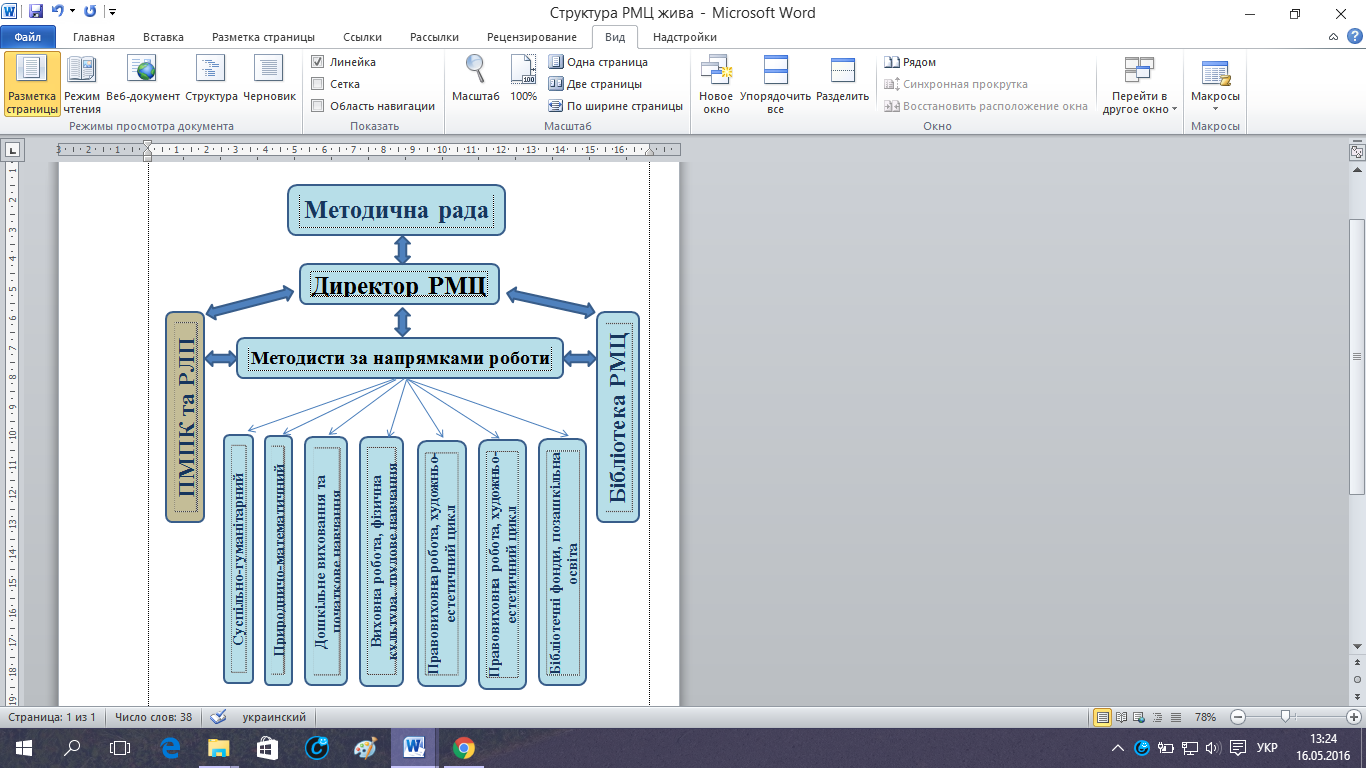 I.2. Наради при директору РМЦІ.3. Засідання методичної радиІ.4. План підвищення кваліфікації педагогічних працівників РМЦ І.5. Співпраця із вищими навчальними закладами, освітніми установами та    громадськими організаціями в межах УкраїниІІ. НАУКОВО-МЕТОДИЧНЕ ЗАБЕЗПЕЧЕННЯ РЕАЛІЗАЦІЇ ДЕРЖАВНИХ ТА РЕГІОНАЛЬНИХ ПРОГРАМ     ІІ.1. Державні програмиІІ.2. Обласні програмиІІ.3. Районні програми    ІІ.4. Контроль за виконанням законодавчих та нормативно-правових документівІІІ. МАСОВІ ПЕДАГОГІЧНІ ЗАХОДИ МІЖНАРОДНОГО ТА ВСЕУКРАЇНСЬКОГО РІВНЯ(не планувались)IV. НАУКОВО-МЕТОДИЧНА ДІЯЛЬНІСТЬ       	Колектив Шишацького районного методичного центру  у 2016-2017 н. р. здійснюватиме організаційно-методичні    заходи щодо реалізації у ЗНЗ та ДНЗ району  загальної  методичної теми(проблеми) «Оптимальне поєднання основних форм методичної роботи  як запорука забезпечення компетентісного підходу до організації навчально-виховного процесу та формування у дітей позитивної мотивації до навчання», відповідно до наказу  відділу  освіти Шишацької райдержадміністрації від 23.08.2012 р. № 215 «Про організацію роботи загальноосвітніх  навчальних закладів району над новою науково-методичною проблемою ».У 2016-2017 н.р. буде періодом, коли реалізовуватиметься підсумковий етап загальної моделі роботи над єдиною методичною проблемою. З метою забезпечення системного підходу до організації методичної роботи, у рамках реалізації загальної методичної проблеми(теми)  буде зроблено акцент на вирішення таких проблемних  питань:1. Формування в учнів соціальної компетентності засобами інтерактивного навчання.2. Застосування технології проектів як засобу формування проектно-технологічної компетентності учня.3. Застосування пізнавальних методів мотивації до навчання.4. Формування особистості успішного учня. 5. Реалізація виховної мети на уроці.6. Уміння вчителя здійснювати аналіз та самоаналіз уроку.7.Реалізація інтегративного змісту формування інформаційно-комунікацій них компетентностей учнів.IV.1. Форми організації науково-методичної роботиIV.2. Школи фахового зростання  майстерності, педагогічні студії, школи молодого керівника, школа молодого вчителя, передовий педагогічний досвідМетодичні майстерні Педагогічні  майстерні Школа зразкового педагогічного досвіду(ШЗПД)Школа молодого педагога        Творча група(ТГ)Консультаційні  пункти IV.3. Науково-методичний супровід роботи з керівними кадрамиIV.4. Науково-методичний супровід проведення конкурсів з фахової майстерності педагогічних працівниківIV.5. Науково-методичний супровід роботи з обдарованими дітьмиIV.5.1. Всеукраїнські учнівські олімпіади з навчальних   предметів IV.5.2. Масові заходи для учнівської молодіIV.5.3. Підготовка учасників Всеукраїнських учнівських олімпіад з навчальних предметів на базі  Полтавської обласної спеціалізованої школи-інтернату ІІ-ІІІ ст. з поглибленим вивченням окремих предметів та курсів при Кременчуцькому педагогічному коледжі імені А.С. Макаренка (колишній НОК «Ерудит»)IV.6. Науково-методичний супровід виховної роботиIV.7. Науково-методичний супровід національно – патріотичного виховання.IV.8. Науково-методичний супровід інклюзивної освіти та діяльності інтернатних закладів освітиIV.9. .Науково-методичний супровід дошкільної освітиIV.10.  Науково-методичний супровід позашкільної освіти IV.11. Науково-методичний супровід діяльності психологічної служби системи освіти  районуV. НАВЧАЛЬНО-МЕТОДИЧНА ДІЯЛЬНІСТЬV.1. План підвищення кваліфікації педагогічних працівників району(ІІ півріччя 2016 року)V.2. Впровадження сучасних форм підготовки кадрів: дистанційного навчання, самоосвіти У 2016 році, відповідно поданих заяв  педпрацівників навчально-виховних закладів району,  заплановано  курси підвищення кваліфікації за дистанційною  та очно-дистанційною формою навчання для 36 педагогів, що становить 39% від усіх педпрацівників, які проходитимуть курси підвищення кваліфікації цього року.  Продовжується практика направлення педагогів району на  проблемні курси , на яких увага акцентується на конкретних питаннях стосовно організації та проведення навчання учнів: запровадження інноваційних педагогічних технологій, робота з обдарованими дітьми, методика проведення експериментально-дослідницької роботи на уроках; підготовка вчителя до роботи у допрофільних та профільних класах; використання педагогічних програмних засобів навчання при викладанні предмета. При РМЦ діє консультаційний пункт для педпрацівників, які проходять курси підвищення кваліфікації за дистанційною та очно-дистанційною формою. VІ. ІННОВАЦІЙНА ТА ДОСЛІДНО-ЕКСПЕРИМЕНТАЛЬНА ДІЯЛЬНІСТЬVІ.1.	Організаційно-методичний супровід управління інноваційною діяльністюVІ.2. Формування інноваційного освітнього простору в районі: розробка та впровадження нових освітніх моделей і технологій, координація інноваційної діяльностіVІ.3. Координація дослідно-експериментальної роботиVІ.4.	 Науково-методичний супровід впровадження інновацій, проектна діяльністьVІІ. ФОРМУВАННЯ ЄДИНОГО ОСВІТНЬОГО ІНФОРМАЦІЙНОГО ПРОСТОРУ РАЙОНУ VІІ.1. Науково-методичний супровід учасників інформатизації освітиVІІ.2. Забезпечення навчання вчителів інформатики та методичної підтримки викладання курсу інформатики VІІ.3. Розбудова єдиного освітнього інформаційного освітнього простору району VIІІ. КООРДИНАЦІЯ ДІЯЛЬНОСТІ НАВЧАЛЬНИХ ЗАКЛАДІВ  РАЙОНУ VIІІ.1. Науково-методичний супровід роботи з педагогічними працівниками загальноосвітніх навчальних закладів району Організувати та провести семінари, інструктивно-методичні наради:Координувати та аналізувати стан підвищення кваліфікації директорів, заступників директорів  ЗНЗ, завідуючих ДНЗ району при ПОІППО ім. М.В. Остроградського:Здійснити науково-методичну підтримку роботи загальноосвітніх навчальних закладів  району  над методичною проблемою:VІІІ.2. Формування мережі базових загальноосвітніх навчальних закладів з основних напрямків їх діяльності.Здійснити організацію та координацію заходів з обміну досвідом між ЗНЗ  з напрямів діяльності:VIII.3. Аналіз навчально-методичної роботи ЗНЗ району. Вивчити стан справ та надати методичну допомогу:Організувати роботу районної комісії з рекомендацій на рецензування   у ПОІППО ім. М.В. Остроградського методичних розробок педагогічних працівників, що претендують на звання «учитель-методист», «вихователь-методист»:   Питання методичної роботи, які потребують вирішення за допомогою працівників РМК:ІХ. МІЖНАРОДНА ДІЯЛЬНІСТЬ                                (не проводиться)Х. МОНІТОРИНГ ЯКОСТІ ОСВІТИ РАЙОНУ Вивчення стану викладання та рівня навчальних досягнень учнів з навчальних предметів  Протягом 2016-2017 н. року планується вивчити стан викладання та рівень навчальних досягнень учнів з навчальних предметів: Вивчення стану справ та надання методичної допомоги XІ. ОСОБЛИВОСТІ ДІЯЛЬНОСТІ РМЦ      Шишацький районний методичний центр Шишацької ранної ради Полтавської області спрямовує діяльність загальноосвітніх навчальних закладів району на роботу над загальною науково-методичною проблемою(темою) «Оптимальне поєднання основних форм методичної роботи як запорука забезпечення компетентнісного підходу до організації навчально-виховного процесу та формування у дітей позитивної мотивації до навчання» .        З метою формування в області мережі базових методичних кабінетів (науково-методичних центрів)  Шишацький РМК працює у напрямку інформаційно-методичного супроводу навчальних закладів і педагогічних працівників району. ХІІ. ІНФОРМАЦІЙНО-ВИДАВНИЧА ДІЯЛЬНІСТЬХІІ.1. Робота бібліотекиХІІ.2.Видавнича діяльністьХІІ.3. Висвітлення в засобах масової інформації досягнень педагогічної науки та педагогічного досвіду району ХІІ.4. Виставкова діяльністьХІІІ. ДОДАТКИДодаток 1. Визначні та пам’ятні дати рокуДодаток 2. Закріплення працівників за напрямками роботиДодаток 3. Географія заходів районного методичного центруДодаток 4. Закріплення працівників за дошкільними та загальноосвітніми навчальними закладами  району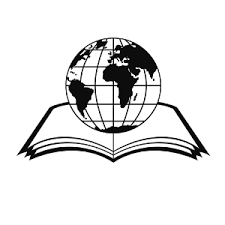 № п/пТермін Теми нарад Відпові-дальнийСерпеньПро підсумки роботи методичної служби району за 2015-2016 н.р. та основні напрямки роботи РМЦ у 2016-2017 н.р.Чернобель О.М.СерпеньПро забезпечення методичного супроводу роботи початкової та основної школи  за оновленими програмамиЧернобель О.М.ВересеньОрганізація колективних, групових та індивідуальних форм методичної роботи  у 2016-2017 н.р. з метою підвищення фахової майстерності педагогівЧернобель О.М.ВересеньНаціонально-патріотичне виховання у загальноосвітніх навчальних закладах районуХомлюкА.Б.ВересеньПро залучення обдарованих учнів ЗНЗ району до навчання у ПОСШІ при Кременчуцькому педколеджі  у І семестрі 2016-2017 н.р..Чернобель О.М.ЖовтеньПро забезпечення закладів освіти району підручниками у 2016-2017 н.р.Вовк Т.В.ЖовтеньПро формування списків педпрацівників закладів освіти на проходження курсів підвищення кваліфікації у 2017 р.Чернобель О.М.ЛистопадПро організацію та проведення ІІ етапу Всеукраїнських учнівських олімпіад та І етапу конкурсу захисту учнівських наукових робіт учнів-членів МАН у 2016-2017 н.р.Чернобель О.М.ЛистопадПро організацію та проведення шкільного та районного етапів конкурсу знавців рідної мови ім. П.ЯцикаЯценко А.А.ЛистопадПро проведену роботу щодо залучення учнів ЗНЗ району до участі у Міжнародних та Всеукраїнських конкурсах «Кенгуру», «Левеня», «Бобер», «Соняшник».Смірнов О.І.5ГруденьПро підготовку та проведення районного етапу конкурсу педагогічної майстерності «Учитель року - 2017»Хомлюк А.Б.5ГруденьЗвіт про висвітлення роботи РМЦ за І півріччя у районній газеті та наповнення сайту РМЦ(підпункти «Методична скарбничка» та «Творчі сходинки освітян району»)Методисти РМКСіченьПро залучення обдарованих учнів ЗНЗ району до навчання у ПОСШІ при Кременчуцькому педколеджі у ІІ семестрі 2016-2017 н.р..Чернобель О.М.СіченьЗвіт про вивчення стану викладання та рівня навчальних досягнень учнів з навчальних предметів у І семестрі 2016-2017 н.р.                                                                                                                                                                                                                                                                                                                                   Чернобель О.М.ЛютийПро реалізацію експериментальної діяльності у Шишацькій спеціалізованій школі ім. В.І. Вер-надськогоЧернобель О.М., Ярова Р.О.ЛютийПро підсумки виконання концепції розвитку психологічної служби в районіСмірнов О.І.БерезеньПро результати участі команди району в обласних предметних олімпіадахЧернобель О.М.БерезеньПро формування художньо-естетичних смаків школярів та залучення учнівської молоді до гурткової роботиЛуценко С.Г.КвітеньПро підсумки вивчення результативності діяльності педагогічних працівників, які атестуються у 2017 році Методисти РМККвітеньПро результати проведення моніторингу стану викладання навчальних предметів у ЗНЗ району 2016-2017 н.р.Методисти РМКТравеньПро забезпечення методичного супроводу закінчення 2015-2016 навчального року;Чернобель О.М.ТравеньПро методичне забезпечення діяльності організаторів літнього оздоровлення дітейХомлюк А.Б.ЧервеньПро визначення напрямків роботи РМЦ на наступний навчальний рікЧернобель О.М.ЧервеньПро забезпечення методичного супроводу початку нового навчального року.Чернобель О.М.№ засі-дан-няТермінПитання для розглядуВідпові-дальний1.Вересень1.Про роботу над загальною науково-методичною проблемою «Оптимальне поєднання основних форм методичної роботи як запорука забезпечення компетентнісного підходу до організації навчально-виховного процесу та формування у дітей позитивної мотивації до навчання» у 2016-2017 н.р.Чернобель О.М.1.Вересень2.Презентація плану роботи РМЦ на 2016-2017 н.р.Чернобель О.М1.Вересень3.Про впровадження експериментальної діяльності в основній та старшій ланках освіти Шишацької спеціалізованої школи ім. В.І. ВернадськогоЯрова Р.О., Шевченко З.В.1.Вересень4.Про організацію колективних, групових та індивідуальних форм методичної роботи із педпрацівниками закладів освіти району у 2016-2017 н.р.Методисти РМЦ1.Вересень5.Про підготовку та проведення  у 2016-2017 н.р. моніторингу стану викладання навчальних предметів у ЗНЗ району.І семестр: початкові класи(мистецтво), фізика (7-11 кл.), Захист Вітчизни (10-11 кл.)  ІІ семестр: основи економіки (10-11 кл.),  образотворче  мистецтво(5-7 кл.). Чернобель О.М., методисти РМЦ1.Вересень6.Про підготовку до проведення моніторингу стану національно-патріотичного виховання дітей дошкільного віку у ДНЗ району Онацько В.В.7.Про підготовку до проведення моніторингу стану розвивального середовища у ДНЗ району(грудень 2016)Онацько В.В.2Грудень1.Про підсумки проведення ІІ (районного) етапу Всеукраїнських  учнівських олімпіад із базових дисциплін та формування команди учнів-учасників ІІІ(обласного) етапу олімпіадЧернобель О.М.2Грудень2.Про здійснений моніторинг якості викладання та рівня навчальних досягнень учнів з мистецьких дисциплін у початкових класах ЗНЗ району.Онацько В.М.2Грудень3.Про здійснений моніторинг якості викладання та рівня навчальних досягнень учнів із предмету «Захист Вітчизни» (10-11 кл.).Хомлюк А.Б.2Грудень4.Про стан національно-патріотичного виховання у ДНЗ районуОнацько В.М.2Грудень5.Про залучення кращих педагогів району до створення власних блогів та розміщення методичних посібників та презентацій педагогічних працівників на сайті РМК Методисти РМК2Грудень6. Про результати проведення І етапу Всеукраїнського конкурсу-захисту науково-дослідницьких робіт учнів-членів Малої академії наук України в Шишацькому районі у 2016-2017 н.р.  Чернобель О.М3Березень1.Про практику роботи вчителів, які атестуються і претендують на присвоєння вищої кваліфікаційної категорії та педагогічне звання (відповідність раніше присвоєним категоріям і званням).Методисти РМК3Березень2. Про результати проведеного моніторингу створення розвивального середовища у ДНЗ  районуОнацько В.В.3Березень3. Про  підсумки І (районного) етапу обласного огляду-конкурсу художньої самодіяльності серед учнів загальноосвітніх та позашкільних навчальних закладів «Веселка-2017»Хомлюк А.Б.4Травень1.Про підсумки  навчально-методичної роботи у ЗНЗ та ДНЗ району за 2016-2017 н.р.Чернобель О.М.4Травень2. Про підсумки роботи з обдарованими учнями у навчально-виховних закладах району. (ІІІ і ІV етап Всеукраїнських учнівських олімпіад та ІІ і  ІІІ етап конкурсу-захисту наукових робіт учнів-членів МАН)Чернобель О.М.4Травень3.Про здійснений моніторинг якості викладання та рівня навчальних досягнень учнів з основ економіки (10-11 кл.) .Смірнов О.І.4Травень4.Про здійснений моніторинг якості викладання та рівня навчальних досягнень учнів з образотворчого  мистецтва(5-7 кл.)Луценко С.Г.4Травень6.Про підсумки огляду web-сайтів ЗНЗ та ДНЗ  району.Смірнов О.І.4Травень7.Про методичний супровід індивідуального навчання та інклюзивної освіти у ЗНЗ району.Чумак А.М.4Травень8.Про  роботу  районних МО, ШЗПД, методичних та педагогічних майстерень, творчих груп у 2016-2017 н.р. Методисти РМК4Травень9.Про планування роботи РМЦ на наступний навчальний рік.Чернобель О.М.4Травень10.Про підготовку до участі у обласному ярмарку педагогічних технологій «Творчі сходинки освітян Полтавщини»Чернобель О.М.№п/пПІБ, посада працівника РМЦФорма(курси, стажування)Місце проходження підвищення кваліфікаціїТермінСмірнов О.І., методист РМЦкурсиУніверситет менеджменту освіти НАПН України (ЦІППО)2016р.Вовк Т.В. , методист РМЦкурсиУніверситет менеджменту освіти НАПН України (ЦІППО)2016 р.Онацько В.В. , методист РМЦкурсиУніверситет менеджменту освіти НАПН України (ЦІППО)2016 р.№ п/пЗахідТермінМісце проведенняКатего-рія Відпо-ві-дальніВиконання спільних заходів з Полтавсь-ким обласним інсти-тутом післядиплом-ної педагогічної освіти ім. М.В. Остроградського Протягом рокуШишацький РМЦ,ПОІППО ім. М.В.Остроград-ськогоПедагогічні працівники, учні ЗНЗ районуДиректор РМЦ,методисти РМЦВиконання спільних заходів з  Полтавсь-ким національним педагогічним уні-верситетом імені В.Г. Короленка (за окремим  планом)Протягом рокуШишацький РМЦ,ПНПУПедагогічні працівники, учні ЗНЗ району Хомлюк А.Б.Виконання спільних заходів з Департа-ментом освіти і науки Полтавської облдержадміністра-ції(за окремим планом)Протягом рокуШишацький РМЦ,ДОН Полтавсь-кої облдержадміністраціїПедагогічні працівникиРМЦ, методисти РМЦВиконання спільних заходів з Решетилів-ським РМК та Ве-ликобагачанським РМК у рамках роботи зональної школи новаторства №10 (за окремим планом)Протягом рокуШишацький РМЦ,Решетилівський РМК,Великоба-гачанський РМКПедагогічні працівникиДиректор РМЦ,методисти РМЦВиконання спільних заходів з позашкіль-ним навчальним закладом Полтавсь-кої обласної ради «Полтавська облас-на Мала академія наук учнівської мо-лоді» (за окремим планом)Протягом рокуШишацький РМЦ,«Полтавська обласна Мала академія наук учнівської молоді»Педагогічні працівники, учні ЗНЗ районуЧернобель О.М.Виконання спільних заходів з Полтавсь-ким обласним цент-ром естетичного ви-ховання учнівської молоді(за окремим планом)Протягом рокуШишацький РМЦ, Полтавсь-кий ОЦЕВУМПедагогічні працівники, учні ЗНЗ районуДиректор РМЦ,методисти РМЦВиконання спільних заходів з Полтавсь-кою обласною школою інтернатом ІІ-ІІІ ст. з поглибленим вивче-нням окремих предметів і курсів при Кременчуць-кому педагогічному коледжі ім. А.С. Макаренка Протягом року РМЦ, Полтавська обласна школа інтернат ІІ-ІІІ ст. з поглиб-леним вивчен-ням окремих предметів і курсів при Кременчуцькому педагогічному коледжі ім. А.С. Макаренка Педагогічні працівники, учні ЗНЗ районуЧерно-бель О.М.Виконання спільних заходів з Полтавсь-ким міським методкабінетомПротягом рокуШишацький РМЦ, Полтавсь-кий ММКПедагогічні працівни-киСмірнов О.І..Виконання спільних заходів із відділом освіти Шишацької селищної ради та відділом освіти, молоді та спорту Шишацької рай-держадміністраціїПротягом рокуШишацький РМЦ, відділ освіти Шишацької селищної ради, відділ освіти, молоді та спорту Шишацької рай-держадміністрації Методи-сти, працівники відділів освітиДиректор РМЦ,методисти РМЦНазва документуТермінвиконанняКоли і яким документом затвердженаВідповідальний за виконанняДержавна цільова соціальна програма розвитку дошкільної освіти на період до 2017 рокуЩорічно до 25.01.Постанова КМУ від 13.04.11 р. № 629Онацько В.В.Назва документуТермінвиконанняКоли і яким документом затвердженаВідповідальний за виконанняКомплексна програма розвитку освітньої галузі Полтавської області на 2011-2015 роки(продовжена)Щорічно до 01.08    20.12.Рішення Полтавської обласної ради третьої сесії шостого скликання від 01.02.11р.Чернобель О.М., Смірнов О.І., Яценко А.А. ,Назва документуТермінвиконанняКоли і яким документом затвердженаВідповідальний за виконанняКомплексна програма розвитку освітньої галузі Шишацького району на 2016-2020 рокиЩорічно до 10.02.Рішення Шишацької районної радиДиректор РМЦ,методисти РМКРайонна програма щодо реалізації Конвенції ООН про права дитини на період із 2012 року до 2016 року25.01, 25.03, 25.06,  25.12щоквартальноРішення 15-ї сесії районної ради 6-го скликання від 24 лютого 2012 р.Луценко С.ГНазва документуТермінвиконанняКоли і яким документом затвердженаВідповідальний за виконанняПлан заходів Міністерства освіти і науки, молоді та спорту України щодо виконання Державної цільової соціальної програми розвитку дошкільної освіти на період до 2017 р.До 23.11Наказ МОНмолодьспорту України від 28.07.2011  № 905Онацько В.В.Про затвердження плану заходів «Основні орієнтири виховання учнів 1-11 класів загально-освітніх навчальних закладах України»ЩорічноНаказ Головного управління освіти Полтавської облдержадміністрації від 16.03.2012 №134Хомлюк А.Б.№ п/п№ п/п№ п/пЗахідЗахідТермін виконан-няТермін виконан-няМісце проведе-нняКатегорія учасниківКатегорія учасниківВідповідальний Семінари Семінари Семінари Семінари Семінари Семінари Семінари Семінари Семінари Семінари Семінари1«Аксіологічний підхід до вивчення предметів художньо-естетичного циклу»«Аксіологічний підхід до вивчення предметів художньо-естетичного циклу»«Аксіологічний підхід до вивчення предметів художньо-естетичного циклу»«Аксіологічний підхід до вивчення предметів художньо-естетичного циклу»жовтеньШишацька спеціалізо-вана школа ім. В.І. ВернадськогоШишацька спеціалізо-вана школа ім. В.І. ВернадськогоУчителі, які виклада-ють предмети галузі «Мистец-тво»Учителі, які виклада-ють предмети галузі «Мистец-тво»Луценко С.Г.2«Впровадження інформаційно-комунікаційних технологій та інтегрованого навчання на уроках англійської мови»,«Впровадження інформаційно-комунікаційних технологій та інтегрованого навчання на уроках англійської мови»,«Впровадження інформаційно-комунікаційних технологій та інтегрованого навчання на уроках англійської мови»,«Впровадження інформаційно-комунікаційних технологій та інтегрованого навчання на уроках англійської мови»,листопадШишацька спеціалізована школа ім. В.І. ВернадськогоШишацька спеціалізована школа ім. В.І. ВернадськогоУчителі іноземної мовиУчителі іноземної мовиЯценко А.А., Мних С.Ф.3«Взаємодія навчальних закладів у освітній роботі з дітьми старшого дошкільного та молодшого шкільгого віку»«Взаємодія навчальних закладів у освітній роботі з дітьми старшого дошкільного та молодшого шкільгого віку»«Взаємодія навчальних закладів у освітній роботі з дітьми старшого дошкільного та молодшого шкільгого віку»«Взаємодія навчальних закладів у освітній роботі з дітьми старшого дошкільного та молодшого шкільгого віку»листопадВеликобузівська загальноосвітня школа І-ІІІ ст.Великобузівська загальноосвітня школа І-ІІІ ст.Заступники директорів з навч.-вих. роботиЗаступники директорів з навч.-вих. роботиОнацько В.В., Попович О.П.4«Інноваційні технології як засіб розвитку творчої особистості на уроках обслуго-вуючої праці»,«Інноваційні технології як засіб розвитку творчої особистості на уроках обслуго-вуючої праці»,«Інноваційні технології як засіб розвитку творчої особистості на уроках обслуго-вуючої праці»,«Інноваційні технології як засіб розвитку творчої особистості на уроках обслуго-вуючої праці»,листопадСагайда-цька загально-освітня школа І-ІІІ ст.Сагайда-цька загально-освітня школа І-ІІІ ст.Учителі трудового навчанняУчителі трудового навчанняХомлюк А.Б., Ляшенко С.В.5«Упровадження інформаційно-комунікаційних технологій під час вивчення біології та хімії»,«Упровадження інформаційно-комунікаційних технологій під час вивчення біології та хімії»,«Упровадження інформаційно-комунікаційних технологій під час вивчення біології та хімії»,«Упровадження інформаційно-комунікаційних технологій під час вивчення біології та хімії»,ЛютийШишацька спеціалізована школа ім. В.І. Вер-надськогоШишацька спеціалізована школа ім. В.І. Вер-надськогоУчителі хімії та біологіїУчителі хімії та біологіїСмірнов О.І., Самсонен-ко В.Я., Безкоровайний В.В.6«Теоретичні та практичні аспекти професійого зростання молодого вчителя»«Теоретичні та практичні аспекти професійого зростання молодого вчителя»«Теоретичні та практичні аспекти професійого зростання молодого вчителя»«Теоретичні та практичні аспекти професійого зростання молодого вчителя»лютийВеликобузівська загальноосвітня школа І-ІІІ ст.Великобузівська загальноосвітня школа І-ІІІ ст.Педпрацівники зі стажем роботи до 5 роківПедпрацівники зі стажем роботи до 5 роківЧерно-бель О.М., Попович О.П., Радченко С.А.7«Розвиток творчої особистості учня шляхом хореографічного мистецтва»,«Розвиток творчої особистості учня шляхом хореографічного мистецтва»,«Розвиток творчої особистості учня шляхом хореографічного мистецтва»,«Розвиток творчої особистості учня шляхом хореографічного мистецтва»,березеньШишацька спеціалізована школа ім. В.І. ВернадськогоШишацька спеціалізована школа ім. В.І. ВернадськогоУчителі хореографії, керівники гуртківУчителі хореографії, керівники гуртківЛуценко С.Г., Темерова І.Ю.8«Діяльнісний підхід у навчанні приро-дничих предметів»«Діяльнісний підхід у навчанні приро-дничих предметів»«Діяльнісний підхід у навчанні приро-дничих предметів»«Діяльнісний підхід у навчанні приро-дничих предметів»березеньШишацька спеціалізована школа ім. В.І. ВернадськогоШишацька спеціалізована школа ім. В.І. ВернадськогоКоординатори інноваційної роботи у школіКоординатори інноваційної роботи у школіЧерно-бель О.М.,Ярова Р.О.9«Виховна система навчального закладу як засіб виховання особистості, грома-дянина, патріота своєї держави»,«Виховна система навчального закладу як засіб виховання особистості, грома-дянина, патріота своєї держави»,«Виховна система навчального закладу як засіб виховання особистості, грома-дянина, патріота своєї держави»,«Виховна система навчального закладу як засіб виховання особистості, грома-дянина, патріота своєї держави»,квітеньШишацька спеціалізована школа ім. В.І. ВернадськогоШишацька спеціалізована школа ім. В.І. ВернадськогоЗаступники директорів шкіл, педагоги-організаториЗаступники директорів шкіл, педагоги-організаториХомлюк А.Б., Пелих В.С., Шевченко З.В.Районні методичні об’єднанняРайонні методичні об’єднанняРайонні методичні об’єднанняРайонні методичні об’єднанняРайонні методичні об’єднанняРайонні методичні об’єднанняРайонні методичні об’єднання11Районне методичне об’єднання вчи-телів початкових класів та виховате-лів ГПД(за окремим планом)Районне методичне об’єднання вчи-телів початкових класів та виховате-лів ГПД(за окремим планом)СерпеньСічень,ТравеньСерпеньСічень,ТравеньСерпеньСічень,ТравеньРМКРМКУчителі початкових класів та вихователів ГПДОнацько В.В.Устименко Н.Г., 22Районні методичні об’єднання вчи-телів предметів природничого цик-лу (за окремим планом)Районні методичні об’єднання вчи-телів предметів природничого цик-лу (за окремим планом)СерпеньСічень,ТравеньСерпеньСічень,ТравеньСерпеньСічень,ТравеньРМКРМКУчителі природничих дисциплінСмірнов О.І.Сирота Л.О, Самсоненко В.Я., Ігнатова С.В. 33 Районні методичні об’єднання вчи-телів предметів математичного циклу (за окремим планом) Районні методичні об’єднання вчи-телів предметів математичного циклу (за окремим планом)СерпеньСічень,ТравеньСерпеньСічень,ТравеньСерпеньСічень,ТравеньРМКРМКУчителі фізики, математики астрономіїінформати-киСмірнов О.І,Кашуба В.В., Шоцький О.В., Вітценко В.М.44Районні методичні об’єднання вчи-телів предметів суспільних дис-циплін (за окремим планом)Районні методичні об’єднання вчи-телів предметів суспільних дис-циплін (за окремим планом)СерпеньСічень,ТравеньСерпеньСічень,ТравеньСерпеньСічень,ТравеньРМКРМКУчителі історії, правознавства, «Лю-дина і світ», етикиЯценко А.А. Копиця К.М.Покотило О.М.55Районні методичні об’єднання вчи-телів предметів гу-манітарних дицип-лін (за окремим планом)Районні методичні об’єднання вчи-телів предметів гу-манітарних дицип-лін (за окремим планом)СерпеньСічень,ТравеньСерпеньСічень,ТравеньСерпеньСічень,ТравеньРМКРМКУчителі-філологи Яценко А.А., Шевченко З.В., Ярова Р.О., Мних С.Ф.66Районні методичні об’єднання вчи-телів предметів художньо-естетич-ного циклу (за ок-ремим планом)Районні методичні об’єднання вчи-телів предметів художньо-естетич-ного циклу (за ок-ремим планом)СерпеньСічень,ТравеньСерпеньСічень,ТравеньСерпеньСічень,ТравеньРМКРМКУчителі художньої культури, образотворчого , музичного мист.Луценко С.Г., Аксельрод77Районне методичне об’єднання прак-тичних психологів та соціальних педа-гогів(за окремим планом)Районне методичне об’єднання прак-тичних психологів та соціальних педа-гогів(за окремим планом)СерпеньСічень,ТравеньСерпеньСічень,ТравеньСерпеньСічень,ТравеньРМКРМКПрактичні психологи, соціальні педагогиБорова А.О., Луценко С.Г.88Районне методичне об’єднання шкіль-них бібліотекарів(за окремим планом)Районне методичне об’єднання шкіль-них бібліотекарів(за окремим планом)СерпеньСічень,ТравеньСерпеньСічень,ТравеньСерпеньСічень,ТравеньРМКРМКШкільні бібліотекаріСмага Н.В. Діготь В.Г.99Районне методичне об’єднання вчи-телів трудового навчання(за окре-мим планом)Районне методичне об’єднання вчи-телів трудового навчання(за окре-мим планом)СерпеньСічень,ТравеньСерпеньСічень,ТравеньСерпеньСічень,ТравеньРМКРМКУчителі технічної та обслуговуючої праціХомлюк А.Б., Ляшенко С.В.1010Районні методичні об’єднання вчи-телів фізкультури, основ здоров’я, предмету «Захист Вітчизни» (за окре-мим планом)Районні методичні об’єднання вчи-телів фізкультури, основ здоров’я, предмету «Захист Вітчизни» (за окре-мим планом)СерпеньСічень,ТравеньСерпеньСічень,ТравеньСерпеньСічень,ТравеньРМКРМКУчителі фізкультури, основ здоров’я, предмету «Захист Вітчизни»Хомлюк А.Б., Смірнов О.І., Батьковська О.М., Сасник С.Б.1111Районне методичне об’єднання вихова-телів ДНЗ(за окре-мим планом)Районне методичне об’єднання вихова-телів ДНЗ(за окре-мим планом)СерпеньСічень,ТравеньСерпеньСічень,ТравеньСерпеньСічень,ТравеньРМКРМКВихователі ДНЗОнацько В.В., Баранець О.Г.Інші заходиІнші заходиІнші заходиІнші заходиІнші заходиІнші заходиІнші заходиІнші заходиІнші заходиІнші заходиІнші заходи11Інструктивно-ме-тодична нарада «Про формування контингентів учнів за допомогою електронних посібників»Інструктивно-ме-тодична нарада «Про формування контингентів учнів за допомогою електронних посібників»Інструктивно-ме-тодична нарада «Про формування контингентів учнів за допомогою електронних посібників»вересеньвересеньШишацька спеціалізована школа ім. В.І. ВернадськогоШишацька спеціалізована школа ім. В.І. ВернадськогоШкільні бібліотекаріВовк Т.В.22Інструктивно-мето-дична нарада «Про здійснення інвента-ризації фондів на-вчальної літератури у 2017 році»Інструктивно-мето-дична нарада «Про здійснення інвента-ризації фондів на-вчальної літератури у 2017 році»Інструктивно-мето-дична нарада «Про здійснення інвента-ризації фондів на-вчальної літератури у 2017 році»травеньтравеньШишацька спеціалізована школа ім. В.І. Вер-надськогоШишацька спеціалізована школа ім. В.І. Вер-надськогоШкільні бібліотекаріВовк Т.В.33Підсумки роботи учителів ЗНЗ району із замовлення підручників для учнів  9 класівПідсумки роботи учителів ЗНЗ району із замовлення підручників для учнів  9 класівПідсумки роботи учителів ЗНЗ району із замовлення підручників для учнів  9 класіввересеньвересеньРМКРМКШкільні бібліотекаріВовк Т.В.44Круглий стіл «Використання ІКТ на уроках трудового навчання і технологій»Круглий стіл «Використання ІКТ на уроках трудового навчання і технологій»Круглий стіл «Використання ІКТ на уроках трудового навчання і технологій»листопадлистопадСагайдацька загально-освітня школа І-ІІІ ст.Сагайдацька загально-освітня школа І-ІІІ ст.Учителі трудового навчанняХомлюк А.Б., Ляшенко С.В., Кашуба В.В.55Круглий стіл «Проблеми викла-дання художньої культури в умовах переходу на нові Державні стандарти»Круглий стіл «Проблеми викла-дання художньої культури в умовах переходу на нові Державні стандарти»Круглий стіл «Проблеми викла-дання художньої культури в умовах переходу на нові Державні стандарти»січеньсіченьШишацька спеціалізо-вана школа ім. В.І. Вер-надськогоШишацька спеціалізо-вана школа ім. В.І. Вер-надськогоВчителі художньої культуриЛуценко С.Г., Аксельрод Н.А.№ п/пЗахідТермін проведенняМісце проведення Категорія учасниківКерівник майстерні1.«Нетрадиційні форми проведе-ння уроків – ефективний за-сіб інноваційно-го навчання гео-графіїжовтеньсіченьквітеньЯреськівська загальноосвітня школа І-ІІІ ст. ім. Ф.П. Борідь-каВчителі географіїСирота  Л.О., Смірнов О.І.2.Використання ІКТ на уроках математикилистопадлютийтравеньВеликобузівська загаль-ноосвітня школаІ-ІІІ ст.Учителі математи-киПопович О.П.,  Смірнов О.І.3.«Дієва система громадянського та національно-патріотичного виховання засо-бами театраль-ного мистецтва»листопадлютийтравеньСагайдацька загальноосвітня школа І-ІІІ ст.Заступники директорів з виховної роботи та педагоги-організаториСтепаненко М.М.№ п/пЗахідТермін проведенняМісце проведення Категорія учасниківКерівник майстерні1«Школа учителя першого класувересеньгруденьберезеньШишацька спеціалізована школа ім. В.І. Вернад-ськогоУчителі-класоводи 1-их класівВолик О.П.Онацько В.В.Організація навчання другокласників в умовах введення нового Державного стандарту почат-кової освіти»вересеньгруденьберезеньЯреськівська загальноосвітня школа І-ІІІ ст. ім. Ф.П. БорідькаУчителі-класоводи 2-их класівБезручко В.В.,Онацько В.В.2«Організація на-вчання третьо-класників в умо-вах введення но-вого Державного стандарту почат-кової освіти»вересеньгруденьберезеньШишацька спеціалізована школа ім. В.І. Вернад-ського.Учителі-класоводи 3-их класівБілик Л.В.,Онацько В.В..«Школа учителя 4-го класу»вересеньгруденьберезеньСагайдацьказагальноосвітня школа І-ІІІ ст.Учителі-класоводи 4-их класівСень Н.П., Онацько В.В.3Формування ба-зових компетен-цій вчителів ху-дожньо-естетич-ного циклу у процесі впрова-дження нового Державного ста-ндарту у галузі «Естетична культура»листопадлютийтравеньШишацька спеціалізована школа ім. В.І. Вернад-ськогоУчителі предметів художньо-естетичного циклуАксельрод Н.А.
Луценко С.Г.№ЗахідТермін проведенняМісце проведенняКатегорія учасниківВідпові-дальний1ШЗПД «Реалізація методу проектів на уроках обслугову-ючої праці»жовтеньсіченьквітеньСагайдацька загальноосвітня школа І-ІІІ ст.Учителі трудового навчанняЛяшенко С.В., Хомлюк А.Б.2«Формування в учнів економічної грамотності та підприємницької ініціативи («Крок до бізнесу»)»вересеньгруденьберезеньЖоржівська загальноосвітня школа І-ІІІ ст.Учителі економікиМайборода Л.В., Онацько В.В.3«Національно-патріотичне виховання   дітей дошкільного віку» жовтеньсіченьквітеньДНЗ «Ясочка»смт ШишакиЗавідувачі та вихователі ДНЗВасильченко Н.Ю., Онацько В.В.4«Застосування здоров'язберігаючих технологій у дошкільному закладі»вересеньгруденьберезеньДНЗ «Ясочка»смт ШишакиВихователі ДНЗШовкопляс Л.М., Онацько В.В.ЗахідТермін виконанняМісце проведенняКатегорія учасниківВідповідаль-нийШкола молодого лідералистопадЯреськівська з/о школа І-ІІІ ст. ім. Ф.П. БорідькаЗаступники директорів з виховної роботи та пед.-організ.Невмержцька Л.В.Хомлюк А.Б.«Теоретичні та практичні аспекти професійого зростання молодого вчителя»лютийВеликобузівська загальноосвітня школа І-ІІІ ст.Педпрацівники зі стажем роботи до 5 роківЧерно-бель О.М., Попович О.П., Радченко С.А.№ЗахідТермін виконанняМісце проведенняКатегорія учасниківВідповідаль-ний1ТГ «Інтегро-ване навчання на уроках літератури»жовтеньсіченьквітеньШишацька спеціалізована школа ім. В.І. Вернад-ськогоУчителі зарубіжної літературиШевченко З,В., Яценко А.А.ТГ «Використання елементів текстоцентричної технології на уроках української мови»вересеньгруденьберезеньШишацька спеціалізована школа ім. В.І. Вернад-ськогоУчителі-словесникиЯрова Р.О.,Яценко А.А.2ТГ «Створення розвивального середовища в умовах сільського дошкільного закладу»вересеньгруденьберезеньДНЗ «Пролісок»Завідувачі ДНЗКіріченко О.В., Онацько В.В.№п/пЗахідТермін виконанняМісце проведенняКатегорія учасниківВідповідаль-ний1«Впроваджен-ня інтерактив-ної методики «Інтелектуальна гра «Дебати» у навчально-виховному про-цесі з/о школиПротягом навчального рокуЯреськівська з/о школа І-ІІІ ст. ім. Ф.П. БорідькаПрактичні психологи та соціальні педагогиНевмержцька Л.В.2«Виховний по-тенціал діяль-ності шкільного театрального ко-лективу»Протягом навчального рокуСагайдацька загальноосвітня школа І-ІІІ ст.Заступники директорів з виховної роботи та пед.-організ.Степанен-ко М.М.3«Навчання учнів учнів основних етапів проектної діяльності»Протягом навчального рокуСагайдацька загальноосвітня школа І-ІІІ ст.Учителі трудового навчанняЛяшенко С.В.,  Писаренко О.Г.4«Вивчення літератури рідного краю»Протягом навчального рокуМихайликівська загаль-ноосвітня школа Учителі-словесникиЛеоненко Р.В.5«Підвищення функціональних можливостей організму і рівня фізичної підго-товленості шко-лярів, віднесених до спеціальної медичної групи»Протягом навчального рокуВоскобій-ницька загальноосвітня школа І-ІІІ ст.Учителі фізичної культуриБатьковсь-ка О.М.6.«Впровадження системи елек-тронного обліку підручників»Протягом навчального рокуРМКШкільні бібліотекаріВовк Т.В.7 Вивчення курсу риторики у початковій школіПротягом навчального рокуЯреськівська з/о школа І-ІІІ стУчителі початкових класахКучер В.В.№ п/пФорма роботи, темаТермі-ниМісце проведенняКатегоріяучасниківВикона-вецьІ. Організаційно-методичні заходиІ. Організаційно-методичні заходиІ. Організаційно-методичні заходиІ. Організаційно-методичні заходиІ. Організаційно-методичні заходиІ. Організаційно-методичні заходи1Інструктивно-методи-чна нарада «Методич-ний супровід органі-зації навчально-виховного процесу у 2016-2017 н.р.»серпеньРМЦкерівники ЗНЗЧернобель О.М., методисти РМК2Інструктивно-методи-чна нарада з питань організації районних семінарів  та проходження  курсів підвищення кваліфі-кації педпрацівника-ми у 2017 роцівересеньРМЦкерівники ЗНЗДиректор РМЦ, методисти РМЦ3Інструктивно-методи-чна нарада з підгото-вки проведення ІІ етапу Всеукраїнських учнівських олімпіад та І етапу конкурсу-захисту учнівських наукових робіт МАНжовтеньРМЦЗаступники директорів з навчаль-но-вихов-ної роботиЧернобель О.М.4Інструктивно-методи-чна нарада з підгото-вки проведення ра-йонного етапу кон-курсів дитячої твор-чостілистопадРМЦЗаступники директорів з виховної роботиХомлюк А.Б.5Інструктивно-мето-дична нарада з підго-товки участі команди учнів ЗНЗ району в обласному етапі Все-українських учнівсь-ких олімпіад.груденьРМКЗаступники директорів з навчаль-но-вихов-ної роботиЧернобель О.М.6Інструктивно-методи-чна нарада з органі-зації роботи з національно-патріотичного виховання  у ЗНЗ району.груденьРМЦЗаступникидиректорів з виховної роботиХомлюк А.Б7Інструктивно-методи-чна нарада з органі-зації роботи з превен-тивного виховання  у ЗНЗ району.груденьРМЦЗаступникидиректорів з виховної роботиЛуценко С.Г.8Інструктивно-методи-чна нарада щодо про-ведення державної підсумкової атестації у ЗНЗ району квітеньРМЦДиректори та заступ-ники ди-ректорівМетодисти РМЦ9Інструктивно-методи-чна нарада за підсум-ками 2016-2017 н.р.червеньРМЦДиректори Директор РМЦ , методисти РМЦІІ. Робота Асоціації керівників шкіл району (АКШР)ІІ. Робота Асоціації керівників шкіл району (АКШР)ІІ. Робота Асоціації керівників шкіл району (АКШР)ІІ. Робота Асоціації керівників шкіл району (АКШР)ІІ. Робота Асоціації керівників шкіл району (АКШР)ІІ. Робота Асоціації керівників шкіл району (АКШР)1Наступність у вивченні рідної мови в початковій, основній та старшій школі.лютийВоскобійницька загально-освітня школа І-ІІІ ст.Директори ЗНЗ районуЧернобель О.М., Жолонко Н.І., Онацько В.В., Лубенець В.М.ІІІ. Інформаційно-методичне забезпеченняІІІ. Інформаційно-методичне забезпеченняІІІ. Інформаційно-методичне забезпеченняІІІ. Інформаційно-методичне забезпеченняІІІ. Інформаційно-методичне забезпеченняІІІ. Інформаційно-методичне забезпечення1Методичні реко-мендації з питань організованого початку 2016-2017 н.р. І семестрДиректори та заступ-ники ди-ректорів Директор РМЦ , методисти РМЦ2Про участь педпрацівників закладів освіти  у районних семінарах, ШЗПД, ТГ, ММ, ПМ І семестрДиректори та заступ-ники ди-ректорівДиректор РМЦ , методисти РМЦ3Методичні реко-мендації щодо ор-ганізації та прове-дення ІІ(районно-го)етапу Всеукра-їнських учнівсь-ких олімпіад та І (районного) етапу конкурсу-захисту учнівських наукових робіт МАНІ семестрЗаступники директорів з навчаль-но-вихов-ної роботиЧернобель О.М.4Методичні реко-мендації з проблеми впровадження сучасних виховних технологій в ЗНЗІ семестрзаступники директорів ЗНЗХомлюк А.Б.5Методичні реко-мендації з підго-товки проведення районного етапу конкурсів дитячої творчостіІ семестрЗаступники директорів з виховної роботиХомлюк А.Б.6Методичні реко-мендації з підго-товки  проведення виставки-огляду «Творчі сходинки освітян району»І семестрЗаступники директорів з навчаль-но-вихов-ної роботиЧернобель О.М.7Методичні реко-мендації щодо ор-ганізації роботи з превентивного виховання  у ЗНЗ району.ІІ семестрЗаступники директорів з виховної роботиЛуценкоС.Г.8Методичні реко-мендації щодо проведення дер-жавної підсумкової атестації у ЗНЗ районуІІ семестрДиректори та заступ-ники ди-ректорівЗав РМК, методисти РМК№п/пФорма діяльностіТермін виконанняМісце проведенняКатего-рія учас-никівВідпові-дальний                          І    Організаційно – методичні заходи                          І    Організаційно – методичні заходи                          І    Організаційно – методичні заходи                          І    Організаційно – методичні заходи                          І    Організаційно – методичні заходи                          І    Організаційно – методичні заходи1Проведення інструктивно – методичної наради для учителів-учасни-ків Всеукраїнсь-кого конкурсу «Учитель року – 2017»вересеньРМЦучителіЗНЗХомлюк А.Б.Смірнов О.І.Луценко С.Г.Онацько В.В.2.Проведення відбіркового етапу районного конкурсу «Учитель року - 2017»:листопадРМЦучителіЗНЗХомлюк А.Б.Смірнов О.І.Луценко С.Г.Онацько В.В.2.«Інформатика»листопадРМЦУчителі інформат.Смірнов О.І.2.«Біологія»листопадРМЦучителі біологіїСмірнов О.І.2.«Музичне  мистецтво»листопадРМЦучителі музичного мистецтваЛуценко С.Г.2.«Початкові класи»листопадРМЦУчителі початк. класівОнацько В.В.3Проведення оч-ного етапу пер-шого(районного) туру обласного конкурсу «Учи-тель року –2017» у номінаціях:Грудень 2016РМЦучителі ЗНЗХомлюк А.Б.3«Інформатика»ГруденьРМЦУчителі інформат.Смірнов О.І.3«Біологія»ГруденьРМЦучителі біологіїСмірнов О.І.3«Музичне  мистецтво»ГруденьРМЦучителі музичного мистецтваЛуценко С.Г.3«Початкові класи»ГруденьРМЦУчителі початк. класівОнацько В.В.                      ІІ Інформаційно – методичне забезпечення.                      ІІ Інформаційно – методичне забезпечення.                      ІІ Інформаційно – методичне забезпечення.                      ІІ Інформаційно – методичне забезпечення.                      ІІ Інформаційно – методичне забезпечення.                      ІІ Інформаційно – методичне забезпечення.1Методичні реко-мендації щодо організації та проведення першого (районного) туру обласного кон-курсу «Учитель року – 2017»серпень – листопад 2016РМЦзаступни-ки дирек-торів з навчально- виховної роботиХомлюк А.Б.Смірнов О.І.Луценко С.Г.Онацько В.В.2Підготовка інформаційно- аналітичних матеріалів, щодо організації, проведення та підсумків Всеук-раїнського кон-курсу «Учитель року» протягом рокуРМЦметодисти, учителіХомлюк А.Б.3Консультації з питань участі педагогічних працівників у конкурсах з фахової майстерностіпротягом рокуРМЦметодисти, учителіЧернобель О.М. Хомлюк А.Б.Смірнов О.І.Луценко С.Г.Онацько В.В№ з/пЗахідТермін виконанняМісце про-веденняМісце про-веденняКатегорія учасниківКатегорія учасниківВиконав-ціІ. Організаційно-методичні заходиІ. Організаційно-методичні заходиІ. Організаційно-методичні заходиІ. Організаційно-методичні заходиІ. Організаційно-методичні заходиІ. Організаційно-методичні заходиІ. Організаційно-методичні заходиІ. Організаційно-методичні заходи1.Проведення І етапу Всеукраїнських учнівських олімпіад з навчальних предметів у 2016–2017 навчальному роціжовтеньЗНЗ районуЗНЗ районуучні 7–11 класівучні 7–11 класівЧернобель О.М., кенрівники ЗНЗ2Інструктивно-методична нарада «Про особливості організації та про-ведення учнівських олімпіад»жовтеньРМЦРМЦЗаступники дире-кторів з навчально-виховної роботиЗаступники дире-кторів з навчально-виховної роботиЧернобель О.М.3Засідання   ініціа-тивної групи з під-готовки завдань для проведення районних олімпіад з української мови (3-4 кл.) та матема-тики(3-5кл.)жовтеньРМЦРМЦЧлени ініціатив-ної групиЧлени ініціатив-ної групиОнацько В.В. Чернобель О.М.4Проведення ІІ (районного) ета-пу Всеукраїнсь-ких учнівських олімпіад у 2016–2017 н.р. (згідно графіка ПОІППО)Листопад-груденьШишацька спеціалізована школа   ім.В.І.ВернадськогоШишацька спеціалізована школа   ім.В.І.Вернадськогоучні 6–11 класівучні 6–11 класівЧернобель О.М., методисти РМЦ5Проведення районного етапу учнівських олім-піад з української мови та матема-тики для учнів початкових класівгруденьШишацька спеціалізована школа   ім.В.І.ВернадськогоШишацька спеціалізована школа   ім.В.І.Вернадськогоучні  3-4 класівучні  3-4 класівЧернобель О.М., Онацько В.В.6Проведення І(ра-йонного) етапу конкурсу-захисту наукових робіт учнів-членів МАНгруденьШишацька спеціалізована школа   ім.В.І.Вер-надськогоШишацька спеціалізована школа   ім.В.І.Вер-надськогоучні 6–11 класівучні 6–11 класівЧернобель О.М.,Ярова Р.О., методисти РМЦ7.Інструктивно-методична нарада «Про формування команди учнів району для участі у ІІІ етапі учнів-ських олімпіад» груденьРМЦРМЦЗаступники дире-кторів з навчально-виховної роботиЗаступники дире-кторів з навчально-виховної роботиЧернобель О.М.8Участь у ІІІ етапі Всеукраїнських учнівських олім-піад з навчальних предметів у 2016–2017 н. році(згідно графіка ПОІППО)Січень-лютий2017ПОІППО, ВНЗ та ЗНЗ областіПОІППО, ВНЗ та ЗНЗ областіучні 8–11 класівучні 8–11 класівЧернобель О.М.9Участь у ІІ етапі конкурсу-захисту наукових робіт учнів-членів МАНсіченьВНЗ областіВНЗ областіучні 8–11 класівучні 8–11 класівЧернобель О.М.10Інструктивно-методична нарада «Про підсумки участі команди району в обласних учнівських олім-піадах та конкурсі –захисті учнівсь-ких робіт МАНберезеньРМКРМКЗаступники дире-кторів з навчально-виховної роботиЗаступники дире-кторів з навчально-виховної роботиЧернобель О.М.11Оновлення банку даних обдарова-них дітей у ЗНЗ районуквітеньЗНЗ районуЗНЗ районуЗаступники дире-кторів з навчально-виховної роботиЗаступники дире-кторів з навчально-виховної роботиЧернобель О.М.12Проведення уро-чистих заходів на-городження пере-можців ІІІ- ІV ета-пів Всеукраїнсь-ких учнівських олімпіад  у 2016–2017 н. р.травеньЗНЗ районуЗНЗ районуучні 8–11 класівучні 8–11 класівКерівники ЗНЗЧернобель О.М.       ІІ. Інформаційно-методичне забезпечення       ІІ. Інформаційно-методичне забезпечення       ІІ. Інформаційно-методичне забезпечення       ІІ. Інформаційно-методичне забезпечення       ІІ. Інформаційно-методичне забезпечення       ІІ. Інформаційно-методичне забезпечення       ІІ. Інформаційно-методичне забезпечення       ІІ. Інформаційно-методичне забезпечення1Методичні реко-мендації щодо проведення І-ІІ етапів Всеукраїн-ських учнівських олімпіад з навча-льних предметів у 2016-2017 н.р.Вересень-жовтеньРМЦЗаступники директорів з навчально-виховної роботиЗаступники директорів з навчально-виховної роботиЧернобель О.М.Чернобель О.М.2.Отримання на e-mail завдань та методичних реко-мендацій для проведення ІІ ета-пу Всеукраїнсь-ких учнівських олімпіад з навча-льних предметів у 2016–2017 н. р.Листопад-груденьРМЦголова районного оргкомітетуголова районного оргкомітетуЧернобель О.М.Чернобель О.М.3.Консультації з питань організації роботи з обдаро-ваними учнями  у ЗНЗ районупротягом рокуЗНЗ районуметодисти, учителіметодисти, учителіЧернобель О.М.Чернобель О.М.4Підготовка нака-зу про підсумки проведення ІІ(ра-йонного)етапу Всеукраїнських учнівських олім-піад у 2016-17н.р.ГруденьРМЦголова районного оргкомітетуголова районного оргкомітетуЧернобель О.М.Чернобель О.М.5.Підготовка нака-зу по підсумки проведення І ета-пу конкурсу-за-хисту наукових робіт учнів-чле-нів МАН у 2016-2017 н.р.СіченьРМЦголова районного оргкомітетуголова районного оргкомітетуЧернобель О.М.Чернобель О.М.6Підготовка аналітичних матеріалів для розміщення на сайті РМКПротягом рокуРМЦголова районного оргкомітетуголова районного оргкомітетуЧернобель О.М.Чернобель О.М.№ з/пЗахідТермін виконанняМісце проведення Місце проведення Категорія учасниківВідпові-дальний                               І. Організаційно-методичні заходи                               І. Організаційно-методичні заходи                               І. Організаційно-методичні заходи                               І. Організаційно-методичні заходи                               І. Організаційно-методичні заходи                               І. Організаційно-методичні заходи                               І. Організаційно-методичні заходиГуманітарні дисципліниГуманітарні дисципліниГуманітарні дисципліниГуманітарні дисципліниГуманітарні дисципліниГуманітарні дисципліниГуманітарні дисципліни1Міжнародний мовно-літератур-ний конкурс уч-нівської та сту-дентської молоді імені Т. Шевчен-кажовтень-лютийжовтень-лютийЗНЗ районуучні 5-11 класівЯценко А.А.2Міжнародний конкурс з укра-їнської мови імені Петра Яцикалистопад-груденьлистопад-груденьЗНЗ районуучні 3-11 класівЯценко А.АОнацько В.В.3Міжнародний учнівський конкурс юних істориків «Соняшник»квітеньквітеньЗНЗрайонуучні 5-11 класівЯценко А.АПриродничо-математичні дисципліниПриродничо-математичні дисципліниПриродничо-математичні дисципліниПриродничо-математичні дисципліниПриродничо-математичні дисципліниПриродничо-математичні дисципліниПриродничо-математичні дисципліни4Міжнародна природознавча гра «Геліантус»жовтеньЗНЗрайонуЗНЗрайонуучні 1-10класівСмірнов О.І.5XІX математичні змагання  імені М.В.Остроград-ськогожовтеньЗНЗрайонуЗНЗрайонуучні 8-11 класівСмірнов О.І.6Обласна інтернет-олімпіада з інформатики жовтень-груденьЗНЗрайонуЗНЗрайонуучні 5-11 класівСмірнов О.І.7Міжнародний інтерактивний учнівський при-родничий кон-курс «Колосок»листопадЗНЗрайонуЗНЗрайонуучні 1-10класівСмірнов О.І.8Міжнародний конкурс з інфор-матики та комп’-ютерної вправ-ності «Бобер»листопадЗНЗрайонуЗНЗрайонуучні 4-11класівСмірнов О.І.Онацько В.В.9Міжнародний математичний конкурс «Кенгу-ру-2017»грудень квітеньЗНЗрайонуЗНЗрайонуучні 2-11 класівСмірнов О.І.Онацько В.В.10Всеукраїнський фізичний кон-курс «Левеня-2017»квітеньЗНЗрайонуЗНЗрайонуучні 7-11 класівСмірнов О.І.11Чемпіонат області з основ підприємництва «Крок до бізнесу»жовтеньЗНЗрайонуЗНЗрайонуучні 10-11 кл Смірнов О.І.Виховна роботаВиховна роботаВиховна роботаВиховна роботаВиховна роботаВиховна роботаВиховна робота11Районні  змагання інтелектуальної гри «Дебати» листопадЗНЗрайонуЗНЗрайонуУчні 9-11 кл.Хомлюк А.Б.12Районний та об-ласний огляд-конкурс команд КВН загально- освітніх навчаль-них закладів (спільно з ОЦЕВУМ) січень-лютийРМЦ, ПОІППО,ОЦЕВУМРМЦ, ПОІППО,ОЦЕВУМучні ЗНЗ районуХомлюк А.Б13Участь в обласних  змаганнях інтелектуальної гри «Дебати»  січеньЗНЗрайонуЗНЗрайонуУчні 9-11 кл.Хомлюк А.Б.14Районний та обласний огляд-конкурс  худо жньої самодіяль-ності  учнів загальноосвітніх навчальних зак ладів  «Веселка»(спільно з ОЦЕВУМ)лютий -березеньРМЦ, ПОІППО,ОЦЕВУМРМЦ, ПОІППО,ОЦЕВУМучні ЗНЗ районуХомлюк А.Б15Районний та обласний огляд-конкурс шкільних театральних колективів (спільно з ОЦЕВУМ)лютий -березеньРМК, ПОІППО,ОЦЕВУМРМК, ПОІППО,ОЦЕВУМучні ЗНЗ районуХомлюк А.Б17Районний та об-ласний учнівсь-кий конкурс з кресленнялютийберезеньРМКПНПУРМКПНПУучні 8-11 класівХомлюк А.Б18Участь в об-ласному конкурсі «Сучасних шкільних газет»жовтеньЗНЗрайонуЗНЗрайонуучні ЗНЗ районуХомлюк А.Б19Участь в об-ласному конкурсі дитячих малюнків  для дітей з особливими потребами «Повір у себе»жовтеньОЦЕВУМОЦЕВУМучні ЗНЗ районуЛуценко С.Г.20Організація та проведення свята  для дітей з особливими потребами «Дорогою добра» (спільно з Шишацьким ЦСССДМ)Грудень, травеньРайонний будинок культури, Районний будинок культури, учні ЗНЗ районуЛуценко С.Г., 21Участь в об-ласному фестивалі-конкурсі «Святий Миколай 2015», конкурс на кращу новорічну іграшкуЛистопад груденьОЦЕВУМОЦЕВУМучні ЗНЗ районуЛуценко С.Г.22Участь в обласному новорічному святі «Головна обласна  ялинка» для дітей-сиріт та дітей, позбавлених батьківського піклування груденьОЦЕВУМОЦЕВУМучні ЗНЗ районуЛуценко С.Г., 23Районний та обласний етап конкурсу серед педагогічних колективів ЗНЗ району на кращу організацію право виховної освіти у ЗНЗ Шишацького районулютий-квітеньРМЦ, РДА, ДОН Полтавської ОДАРМЦ, РДА, ДОН Полтавської ОДАМетодичні матеріали з організації право виховної освіти у ЗНЗ Шишацького району   Луценко С.Г.24Районний та обласний етап Всеукраїнського фестивалю-конкурсу «Молодь обирає здоров’я»Березень-квітеньСелищний будинок культури, ОЦЕВУМСелищний будинок культури, ОЦЕВУМучні ЗНЗ районуЛуценко С.Г.25Участь в об-ласному фестивалі-конкурсі  для дітей з особливими потребами «Повір у себе»квітеньОЦЕВУМОЦЕВУМучні ЗНЗ районуЛуценко С.Г.26Участь в об-ласному конкурсі шкільних малюнків «Мої права»  травеньГУЮ Полтавської ОДАГУЮ Полтавської ОДАучні ЗНЗ районуЛуценко С.Г. 27Організація та проведення свята до Дня захисту дітей  (спільно з ССД Шишацької РДА)червеньСелищний будинок культури, Селищний будинок культури, учні ЗНЗ районуЛуценко С.Г. 28Організація та проведення ігротеки «Я і Україна» та пізнавально-розважальної гри «Країна здоров’я»червеньПришкільні табори відпочинку ЗНЗ районуПришкільні табори відпочинку ЗНЗ районуучні ЗНЗ районуЛуценко С.Г. ІІ. Інформаційно-методичне забезпеченняІІ. Інформаційно-методичне забезпеченняІІ. Інформаційно-методичне забезпеченняІІ. Інформаційно-методичне забезпеченняІІ. Інформаційно-методичне забезпеченняІІ. Інформаційно-методичне забезпеченняІІ. Інформаційно-методичне забезпечення1Поповнення бази даних масових заходів для учнівської молоді протягом рокуРМЦРМЦучні та учителі ЗНЗ областіМетодисти РМЦ2Консультації з питань участі учнівської молоді у масових заходахпротягом рокуРМЦРМЦучні та учителіМетодисти РМЦ3Методичні рекомендації з питань участі учнівської молоді у масових заходахпротягом рокуРМЦРМЦучні та учителіМетодисти РМК4Інформування ЗНЗ  району щодо проведення масових заходів для учнівської молоді протягом рокуРМЦРМЦЗНЗ областіМетодисти РМЦ№з/пЗахідЗахідТермін проведенняМісце проведенняКатегорія учасниківВідпові-дальна особа1Підготовка учас-ників Всеукраїн-ських учнівських олімпіад з на-вчальних предметів (І семестр, за планом ПОІППО)Підготовка учас-ників Всеукраїн-ських учнівських олімпіад з на-вчальних предметів (І семестр, за планом ПОІППО)вересень-груденьПолтавська обласна спеціалізована школа-інтернат ІІ-ІІІ ст. з пиглибле-ним вивченням окремих предметів та курсів при Кремен-чуцькому педагогіч-ному коледжі імені А.С. Макаренкаучні10 – 9 класівЧернобель О.М.2Підготовка учасників Всеукраїнських учнівських олімпіад з навчальних пред-метів (ІІ семестр, за планом ПОІППО)Підготовка учасників Всеукраїнських учнівських олімпіад з навчальних пред-метів (ІІ семестр, за планом ПОІППО)січень – травеньПолтавська обласна спеціалізована школа-інтернат ІІ-ІІІ ст. з пиглибле-ним вивченням окремих предметів та курсів при Кремен-чуцькому педагогіч-ному коледжі імені А.С. Макаренкаучні8 – 9 класівЧернобель О.М.33Підготовка учнів-учасників конкурсу-захисту наукових робіт МАНлютийПолтавська обласна спеціалізована школа-інтернат ІІ-ІІІ ст. з пиглибле-ним вивченням окремих предметів та курсів при Кремен-чуцькому педагогіч-ному коледжі імені А.С. Макаренкаучні8 – 9 класівЧернобель О.М.№п/пФорма діяльностіТермін викона-нняМісце прове-денняКатегорія учасниківКатегорія учасниківВідпові-дальний                            І .   Організаційно – методичні заходи                            І .   Організаційно – методичні заходи                            І .   Організаційно – методичні заходи                            І .   Організаційно – методичні заходи                            І .   Організаційно – методичні заходи                            І .   Організаційно – методичні заходи                            І .   Організаційно – методичні заходи1.Інструктивно-методична нарада «Організація виховної роботи у ЗНЗ району у 2016-2017 н.р.»серпеньРМЦзаступники директорів з виховної роботи та педагоги - організаторизаступники директорів з виховної роботи та педагоги - організаториХомлюк А.Б.Луценко С.Г.2.Круглий стіл «Використання сучасних вихов-них технологій в навчальних за-кладах району»Листо-падРМЦзаступники директорів з виховної роботи та педагоги - організаторизаступники директорів з виховної роботи та педагоги - організаториХомлюк А.Б.Луценко С.Г.4.Тренінг «Органі-зація роботи з роз’язання проблеми насильства в закладах освіти»Листо-падЗНЗрайонупедагоги районупедагоги районуЛуценко С.Г5Організація та проведення майстер-класу «Особистість, творчість, талант»лютийРМКзаступники директорів з виховної роботи та педагоги - організаторизаступники директорів з виховної роботи та педагоги - організаториХомлюк А.Б.Степаненко М.М.6Районний семінар-практикум (в рамках патріотичного виховання)«З Україною в серці»березеньРМЦЯреськівська ЗОШ І-ІІІ ст. ім.Ф.П.Борідьказаступники директорів з виховної роботи та педагоги - організаторизаступники директорів з виховної роботи та педагоги - організаториХомлюк А.Б.Родінка С.А.7Районний семінар «Впровадження відновних та ін-терактивних су-часних технологій в навчаль-ному 2016-2017 н.р.» (за результатами просвітницько-профілактичної роботи»квітеньРМЦзаступники директорів з виховної роботи та педагоги – організатори практичні психологи та соціальні педгогизаступники директорів з виховної роботи та педагоги – організатори практичні психологи та соціальні педгогиЛуценко С.Г.                     ІІ. Інформаційно – методичне забезпечення.                     ІІ. Інформаційно – методичне забезпечення.                     ІІ. Інформаційно – методичне забезпечення.                     ІІ. Інформаційно – методичне забезпечення.                     ІІ. Інформаційно – методичне забезпечення.                     ІІ. Інформаційно – методичне забезпечення.                     ІІ. Інформаційно – методичне забезпечення.1Узагальнення ма-теріалів за резуль-татами майстер-класу «Особис-тість, творчість, талант»березень РМЦпедагоги районуХомлюк А.Б.Степаненко М.М.Хомлюк А.Б.Степаненко М.М.2Узагальнення ма-теріалів район-ного семінару-практикуму «З Україною в серці»квітеньРМЦпедагоги районуХомлюк А.Б.Родінка С.А.Хомлюк А.Б.Родінка С.А.3Узагальнення ма-теріалів районно-го семінару «Впровадження відновних та інтерактивних сучасних техно-логій в навчаль-ному 2016-2017 н.р.» (за результатами просвітниць-ко-профілактич-ної роботи»травеньРМЦпедагоги районуЛуценко С.Г.Луценко С.Г.4Підготовка мето-дичних рекомен-дацій:-щодо здійснення виховної діяльно-сті в ЗНЗ району в 2016-2017 н.р.;- щодо організації патріотичного ви-ховання в ЗНЗ ра-йону;-щодо організації превентивного ви-ховання в ЗНЗ ра-йонуПротя-гом рокуРМЦпедагоги районуХомлюк А.Б.Луценко С.Г.Хомлюк А.Б.Луценко С.Г.№п/пФорма діяльностіТермін викона-нняМісце прове-денняКатегорія учасниківКатегорія учасниківВідпові-дальний                            І .   Організаційно – методичні заходи                            І .   Організаційно – методичні заходи                            І .   Організаційно – методичні заходи                            І .   Організаційно – методичні заходи                            І .   Організаційно – методичні заходи                            І .   Організаційно – методичні заходи                            І .   Організаційно – методичні заходи1.Інструктивно-методична нарада «Ефективні моделі національ-но – патріотично-го виховання ді-тей та учнівської молоді»серпеньРМЦРМЦзаступники директорів з виховної роботи та педагоги - організаториХомлюк А.Б.Луценко С.Г.2.Інструктивно – методична нарада «Зміни та доповнення навчальної програми з предмета Захист Вітчизни»вересеньРМЦРМЦВчителі предмета Захист ВітчизниХомлюк А.Б.Смірнов О.І.4.Надавати методичні рекомендації з організації творчих конкурсів, акцій, тематичних заходів, сценаріїв свят з національно – патріотичної тематики.постійноРМЦРМЦпедагоги районуХомлюк А.Б.5Провести збір лідерів учнівського самоврядування «Україна – єдина країна»Листопад 2016Шишацька спеціалізована школа ім.. В.І. Вернад-ськогоШишацька спеціалізована школа ім.. В.І. Вернад-ськогоПредставники учнівського самоврядування та педагоги-координаториХомлюк А.Б.Пелих В.С.6Районний семінар-практикум (в рамках патріотичного виховання)Лютий2017РМЦВоскобійницька ЗОШ І-ІІІ ст.РМЦВоскобійницька ЗОШ І-ІІІ ст.заступники директорів з виховної роботи та педагоги – організат.Хомлюк А.Б.Чирка А.А.7Узагальннядосвіду роботи загальноосвітніх навчальних закладів району з національно – патріотичного виховання2016-2017 н.р.РМЦРМЦзаступники директорів з виховної роботи та педагоги – організат.Хомлюк А.Б.8Пропагувати впровадження нових форм і методів національно – патріотичного виховання дітей та учнівської молодіпостійноРМЦРМЦзаступники директорів з виховної роботи та педагоги – організат.Хомлюк А.Б.9Методичний супровід у проведенні Всеукраїнської дитячо – юнацької військово – патріотичної гри «Сокіл» («Джура»)Квітень 2017РМЦРМЦорганізатори гриХомлюк А.Б.Сасник С.Б.Батьковська О.М.№ з/пФорма діяльностіФорма діяльностіТермін виконан-няМісце проведенняМісце проведенняКатегоріяВиконавціІ. Організаційно-методичні заходиІ. Організаційно-методичні заходиІ. Організаційно-методичні заходиІ. Організаційно-методичні заходиІ. Організаційно-методичні заходиІ. Організаційно-методичні заходиІ. Організаційно-методичні заходиІ. Організаційно-методичні заходи1.Участь в обласних інструктивно – мето-дичних нарадах, семінарах, тренінгах з питань організації інклюзивного навчання у загальноосвітніх навчальних закладах.Участь в обласних інструктивно – мето-дичних нарадах, семінарах, тренінгах з питань організації інклюзивного навчання у загальноосвітніх навчальних закладах.Протя-гом рокуПОІППОПОІППОЗав. ПМПК, логопедЧумак А.М., Безручко В.В.2.Участь у роботі районних методичних об’єднань заступни-ків директорів шкіл, педагогів-організато-рів, соціальних педа-гогів із висвітлення питання універсаль-ного дизайну в сфері освіти, корекційної спрямованісті навча-льно – виховного процесу дітей з особливими освіт-німи потребами у загальноосвітньому навчальному закладі. Участь у роботі районних методичних об’єднань заступни-ків директорів шкіл, педагогів-організато-рів, соціальних педа-гогів із висвітлення питання універсаль-ного дизайну в сфері освіти, корекційної спрямованісті навча-льно – виховного процесу дітей з особливими освіт-німи потребами у загальноосвітньому навчальному закладі. Протя-гом рокуРМК,  ЗНЗ районуРМК,  ЗНЗ районуЗав. ПМПК, логопедЧумак А.М., Безручко В.В.3.Семінар «Інклюзивна освіта – шлях гуманізації та доступності освіти»Семінар «Інклюзивна освіта – шлях гуманізації та доступності освіти»ЛистопадРПМПКРПМПКПрак. психоло-ги, соц. педагогиЧумак А.М., Безручко В.В., ІІ. Інформаційно-методичне забезпеченняІІ. Інформаційно-методичне забезпеченняІІ. Інформаційно-методичне забезпеченняІІ. Інформаційно-методичне забезпеченняІІ. Інформаційно-методичне забезпеченняІІ. Інформаційно-методичне забезпеченняІІ. Інформаційно-методичне забезпеченняІІ. Інформаційно-методичне забезпечення№ з/п№ з/пФорма діяльностіТермін виконан-няМісце проведенняКатегоріяКатегоріяВиконавці44Методичні рекомендації щодо організації навчально – виховного процесу для учнів  з особливими освітніми потребами у загальноосвітніх навчальних закладах у 2016 – 2017 н.р.серпеньРМКЗаступники директорів ЗНЗ, практичні психологи, соціальні педагоги, педагоги-організаториЗаступники директорів ЗНЗ, практичні психологи, соціальні педагоги, педагоги-організаториЧумак А.М., Безручко В.В.55Забезпечення Типо-вими навчальними планами та навчаль-ними програмами, рекомендованими Міністерством освіти і науки України для спеціальних загаль-ноосвітніх навчаль-них закладів для дітей, які потребують корекції фізичного та (або) розумового розвиткусерпеньРПМПКЗаступники директорів ЗНЗЗаступники директорів ЗНЗЧумак А.М., Безручко В.В.66Консультування педагогів, які працюють у загальноосвітньому навчальному закладі з інклюзивним навчанням.Протягом рокуРМЦ, РПМПКДля пед працівників, які працюють в умовах інклюзивного навчанняДля пед працівників, які працюють в умовах інклюзивного навчанняЧумак А.М., Безручко В.В., Борова А.О77Консультування батьків дітей з особливими освітніми потребами.Протягом рокуРПМПКБатьки дітей з особливими освітніми потребамиБатьки дітей з особливими освітніми потребамиЧумак А.М., Безручко В.В., 88Інформаційні лис-тівки «Організація навчально – вихов-ного процесу у загальноосвітньому навчальному закладі для дітей із розумовою відста-лістю», «Організація навчально – вихов-ного процесу у загальноосвітньому навчальному закладі для дітей із затримкою психіч-ного розвитку», «Організація на-вчально – виховного процесу у загально-освітньому навчаль-ному закладі для дітей із раннім дитячим аутизмом».Протягом рокуРПМПКДля пед працівників, які працюють з дітьми з особливими освітніми потребамиДля пед працівників, які працюють з дітьми з особливими освітніми потребамиЧумак А.М., Безручко В.В., № п/пФорма діяльностіТермін виконанняТермін виконанняМісце проведенняМісце проведенняКатегорія учасниківВиконавціІ. Організаційно-методичні заходиІ. Організаційно-методичні заходиІ. Організаційно-методичні заходиІ. Організаційно-методичні заходиІ. Організаційно-методичні заходиІ. Організаційно-методичні заходиІ. Організаційно-методичні заходиІ. Організаційно-методичні заходи1.Інструктивно-методичні наради для завідуючих дошкільними навчальними закладамиІнструктивно-методичні наради для завідуючих дошкільними навчальними закладамисерпень, грудень, травеньсерпень, грудень, травеньШишацький БДЮТзавідуючі ДНЗОнацько В.В.2.Районний се-мінар для ви-хователів до-шкільних на-вчальних за-кладів «Національно-патріотичне виховання в системі роботи ДНЗ»Районний се-мінар для ви-хователів до-шкільних на-вчальних за-кладів «Національно-патріотичне виховання в системі роботи ДНЗ»груденьгруденьДНЗ «Ясочка» с-ще Шишакивихователі ДНЗОнацько В.В., Усенко Н.О., Васильченко Н.Ю.3.Тренінг для педагогічних працівників до-шкільних навча-льних закладів «Педагогічний супровід формування елементарних   математичних уявлень у ді-тей дошкільноговіку»Тренінг для педагогічних працівників до-шкільних навча-льних закладів «Педагогічний супровід формування елементарних   математичних уявлень у ді-тей дошкільноговіку»березеньберезеньДНЗ «Пролісок» с. ЯреськивихователіДНЗОнацько В.В., Кіріченко О.В.4.Майстер-клас «Використання здоров’язберігаючих технологій у дошкільному закладі»Майстер-клас «Використання здоров’язберігаючих технологій у дошкільному закладі»листопадлистопадДНЗ «Ясочка» с-ще Шишакивихователі ДНЗОнацько В.В., Усенко Н.О., Васильченко Н.Ю.5.Засідання круглого столу «Наступність дошкільної та початкової ланок освіти»Засідання круглого столу «Наступність дошкільної та початкової ланок освіти»жовтень,березеньжовтень,березеньДНЗ «Ясочка» с-ще Шишаки,Шишацька спеціалізована школа ім. В.І.ВернадськогоВихователі ДНЗ, вчителі початко-вих класівОнацько В.В.,Усенко Н.О., Ярова Р.О.ІІ. Інформаційно-методичне забезпеченняІІ. Інформаційно-методичне забезпеченняІІ. Інформаційно-методичне забезпеченняІІ. Інформаційно-методичне забезпеченняІІ. Інформаційно-методичне забезпеченняІІ. Інформаційно-методичне забезпеченняІІ. Інформаційно-методичне забезпеченняІІ. Інформаційно-методичне забезпечення6.Методичні реко-мендації для педагогічних працівників дошкільних навчальних закладів щодо організації навчально-виховного процесу у ДНЗ у 2016-2017 н.р.Методичні реко-мендації для педагогічних працівників дошкільних навчальних закладів щодо організації навчально-виховного процесу у ДНЗ у 2016-2017 н.р.серпень-вересеньРМЦРМЦпедагогічні працівни-ки ДНЗОнацько В.В.7.Методичні рекомендації для педагогічних працівників дошкільних навчальних закладів щодо організації оздоровчого періоду у ДНЗ у 2016-2017 н.р.Методичні рекомендації для педагогічних працівників дошкільних навчальних закладів щодо організації оздоровчого періоду у ДНЗ у 2016-2017 н.р.травеньРМЦРМЦпедагогічні працівни-ки ДНЗОнацько В.В.8.Державна атестація дошкільних навчальних закладів Державна атестація дошкільних навчальних закладів Жовтень-листопадЗа окремим планомЗа окремим планомОнацько В.В., члени атест.комісії№ з/п№ з/пФорма діяльностіТермін виконанняТермін виконанняМісце проведен-няМісце проведен-няКатегорія учасниківКатегорія учасниківВиконавціІ. Організаційно-методичні заходиІ. Організаційно-методичні заходиІ. Організаційно-методичні заходиІ. Організаційно-методичні заходиІ. Організаційно-методичні заходиІ. Організаційно-методичні заходиІ. Організаційно-методичні заходиІ. Організаційно-методичні заходиІ. Організаційно-методичні заходиІ. Організаційно-методичні заходи1Презентація роботи гуртків (виставкові стенди) БДЮТ за навчальний рікприурочена Дню захисту дітейПрезентація роботи гуртків (виставкові стенди) БДЮТ за навчальний рікприурочена Дню захисту дітейвересеньЩищацька спеціалізована школа ім.В.І.Вернадського, Шишацька обласна гімназія-інтернатЩищацька спеціалізована школа ім.В.І.Вернадського, Шишацька обласна гімназія-інтернатДіти шкільного вікуКерівники гуртків позашкільного закладуДіти шкільного вікуКерівники гуртків позашкільного закладуГоворун Л.І, керівники гуртківГоворун Л.І, керівники гуртків2Круглий стіл «Співпраця Ши-шацької ДЮСШ і ЗНЗ району: плани та перспективи»Круглий стіл «Співпраця Ши-шацької ДЮСШ і ЗНЗ району: плани та перспективи»вересеньДЮСШДЮСШПрацівни-ки ДЮСШ та директори ЗНЗ районуПрацівни-ки ДЮСШ та директори ЗНЗ районуІгнатьєв А.М.Ігнатьєв А.М.3Участь в облас-ному та Всеукраїнському огляді-конкурсі на кра-щий стан фізич-ного виховання серед спортивних шкілУчасть в облас-ному та Всеукраїнському огляді-конкурсі на кра-щий стан фізич-ного виховання серед спортивних шкілгруденьДЮСШДЮСШТренери ДЮСШТренери ДЮСШІгнатьєв А.М.Ігнатьєв А.М.4Участь в заходах районного та обласного значення:День селища Обласне свято «Роде наш красний»Святкавання Івана КупалаУчасть в заходах районного та обласного значення:День селища Обласне свято «Роде наш красний»Святкавання Івана КупалаВере-сень,травеньлипеньсмт Шишакисмт ШишакиЖителі та гості селиша ШишакиЖителі та гості селиша ШишакиГоворун Л.І, керівники гуртківГоворун Л.І, керівники гуртків5Участь в районних, обласних, Всеукра-їнських конкурсах з художньо-естети-чного та образо-творчого спряму-ванняУчасть в районних, обласних, Всеукра-їнських конкурсах з художньо-естети-чного та образо-творчого спряму-ванняПротя-гом рокуШишаць-кий БДЮТШишаць-кий БДЮТВихованці та керівни-ки гуртків позашкільного закладуВихованці та керівни-ки гуртків позашкільного закладуГоворун Л.І.Говорун Л.І.6Калейдоскоп майстер-класів з декоративно-при-кладного мистецтваКалейдоскоп майстер-класів з декоративно-при-кладного мистецтваПротягом рокуШишаць-кий БДЮТШишаць-кий БДЮТКерівники гуртків позашкільного закладуКерівники гуртків позашкільного закладуГоворун Л.І.Говорун Л.І.7Підсумкова звітна виставка Підсумкова звітна виставка  червеньШишацький СБКШишацький СБКЖителі та гості селиша Жителі та гості селиша Говорун Л.І.Говорун Л.І.ІІ. Інформаційно-методичне забезпечення ІІ. Інформаційно-методичне забезпечення ІІ. Інформаційно-методичне забезпечення ІІ. Інформаційно-методичне забезпечення ІІ. Інформаційно-методичне забезпечення ІІ. Інформаційно-методичне забезпечення ІІ. Інформаційно-методичне забезпечення ІІ. Інформаційно-методичне забезпечення ІІ. Інформаційно-методичне забезпечення ІІ. Інформаційно-методичне забезпечення 11Інструктивно-методичні  наради Щоквар-тальноЩоквар-тальноШишаць-кий БДЮТШишаць-кий БДЮТКерівники гуртків позашкільного закладуКерівники гуртків позашкільного закладуГоворун Л.І.22Інструктивно-методична нарада щодо виконання вимог навчальних програм з прове-дення тренуваль-ної роботи в гру-пах ДЮСШ із наявних видів спорту в 2016-2017 н.р.Протя-гом року - один раз  на два місяціПротя-гом року - один раз  на два місяціДЮСШДЮСШТренери ДЮСШТренери ДЮСШІгнатьєв А.М.33Лекції в трену-вальних групах ДЮСШ з питань техніки безпеки та санітарно-гігієніч-них нормВере-сень, січеньВере-сень, січеньНа місцях проведення занятьНа місцях проведення занятьТренери та учні ДЮСШТренери та учні ДЮСШТренери ДЮСШ44Консультації з питань прийняття вступних та контрольно-пере-відних нормативів фізичної спеці-альної підготовки у 2016-2017 н.р.Серпень квітеньСерпень квітеньДЮСШДЮСШТренери ДЮСШТренери ДЮСШІгнатьєв А.М.55Методичні реко-мендації щодо ор-ганізації поза-шкільної освіти у 2016-2017 н.р.СерпеньСерпеньШишаць-кий БДЮТШишаць-кий БДЮТКерівники гуртків позашкільного закладуКерівники гуртків позашкільного закладуГоворун Л.І.66Методичні реко-мендації щодо ор-ганізації поза-шкільної освіти у 2016-2017 н.р.СерпеньСерпеньШишаць-кий БДЮТШишаць-кий БДЮТКерівники гуртків позашкільного закладуКерівники гуртків позашкільного закладуГоворун Л.І.77Методичні реко-мендації на тему: «Робота з гіперактивними дітьми»     вересень     вересеньШишаць-кий БДЮТШишаць-кий БДЮТКерівники гуртків позашкільного закладуКерівники гуртків позашкільного закладуГоворун Л.І.88Семінар-практикум для заступників директорів з виховної роботи та педагогів-організа-торів «Організація позашкільної роботи та робота пришкіль-них гуртків»   жовтень   жовтеньШишаць-кий БДЮТШишаць-кий БДЮТЗаступники директорів з виховної роботи та педагоги-організатори шкіл районуЗаступники директорів з виховної роботи та педагоги-організатори шкіл районуГоворун Л.І.Чернобель О.М.Хомлюк А.Б.99Участь у Всеукра-їнській щорічній заочній виставці видавничої про-дукції з еколого-натуралістичного напряму, заочних педагогічних чи-таннях «Позашкі-льна педагогіка»;груденьгруденьШишацька філія ПОЕНЦУМШишацька філія ПОЕНЦУМКерівники гуртків позашкільного закладуКерівники гуртків позашкільного закладуЯро-вий Ю.В.1010Консультації з питань роботи гуртківПротягом рокуПротягом рокуШишаць-кий БДЮТШишаць-кий БДЮТКерівники гуртків шкіл районуКерівники гуртків шкіл районуСтригуноваа М.В.1111Консультації з питань програм-ного забезпечення з позашкільної освітиПротягом рокуПротягом рокуШишаць-кий БДЮТШишаць-кий БДЮТКерівники гуртків БДЮТ та ЗНЗ районуКерівники гуртків БДЮТ та ЗНЗ районуГоворун Л.І.1212Участь у профільних нарадах з питань позашкільної освіти художньо-естетичного напрямкуПротягом рокуПротягом рокуВідповідно до плану проведенняВідповідно до плану проведенняКерівники гуртків позашкільного закладуКерівники гуртків позашкільного закладуГово-рун Л.І.1313Участь у про-фільних вебінарах з питань поза-шкільної еколого-натуралістичної освіти.Протя-гом рокуПротя-гом рокуШишацька філія ПОЕНЦУМШишацька філія ПОЕНЦУМКерівники гуртків позашкільного закладуКерівники гуртків позашкільного закладуЯро-вий Ю.В.№ п/п№ п/пЗахідТермін виконанняМісце проведенняКатегорія учасниківКатегорія учасниківВідпові-дальнийІ. Організаційно-методичні заходиІ. Організаційно-методичні заходиІ. Організаційно-методичні заходиІ. Організаційно-методичні заходиІ. Організаційно-методичні заходиІ. Організаційно-методичні заходиІ. Організаційно-методичні заходиІ. Організаційно-методичні заходи1.Проведення  РМО практичних пси-хологів та соці-альних педагогів. Проведення  РМО практичних пси-хологів та соці-альних педагогів. серпеньРМЦПрактичні психологи та соці-альні педа-гоги ЗНЗ районуПрактичні психологи та соці-альні педа-гоги ЗНЗ районуСмірнов О.І.2.Надання методичної допомоги молодим спеціалістам психо-логічної служби.Надання методичної допомоги молодим спеціалістам психо-логічної служби.Протя-гом рокуРМЦ, з виїздом у навчальні закладиПрактичні психологи та соціальні педагоги Практичні психологи та соціальні педагоги Смірнов О.І.3Надання методичної допомоги вчителям 1-их та 5-х класів щодо особливостей адаптації учнів до но-вих умов навча-ння та психофі-зичних і вікових особливостей  дітей.Надання методичної допомоги вчителям 1-их та 5-х класів щодо особливостей адаптації учнів до но-вих умов навча-ння та психофі-зичних і вікових особливостей  дітей.вересеньЗа місцем знаходження навчаль-них  закладівПрактичні психологи, соціальні педагоги ЗНЗ району, класні керівникиПрактичні психологи, соціальні педагоги ЗНЗ району, класні керівникиСмірнов О.І..4.Засідання творчої групи практичних психологів та соціа-льних педагогів за напрямком «Психо-лого-педагогічний супровід дітей, що мають девіантну поведінку, шляхом залучення їх до творчої діяльності»Засідання творчої групи практичних психологів та соціа-льних педагогів за напрямком «Психо-лого-педагогічний супровід дітей, що мають девіантну поведінку, шляхом залучення їх до творчої діяльності»листопадРМЦПрактичні психологи, соціальні педагогиПрактичні психологи, соціальні педагогиСмірнов О.І5Круглий стіл «Проблеми співпраці всіх установ і організацій щодо захисту прав дітей та їх розв’язання».Круглий стіл «Проблеми співпраці всіх установ і організацій щодо захисту прав дітей та їх розв’язання».листопадРМЦПрактичні психологи, соціальні педагогиПрактичні психологи, соціальні педагогиСмірнов О.І6Засідання творчої групи практичних психологів та соці-альних педагогів Засідання творчої групи практичних психологів та соці-альних педагогів груденьРМЦПрактичні психологи, соціальні педагогиПрактичні психологи, соціальні педагогиСмірнов О.І7ІМН для практичних психологів ДНЗ, та вихователів ДНЗ на тему: «Емоційний комфорт дитини»ІМН для практичних психологів ДНЗ, та вихователів ДНЗ на тему: «Емоційний комфорт дитини»січеньРМЦПрактичні психологи, соціальні педагогиПрактичні психологи, соціальні педагогиСмірнов О.І.8Інструктивно-методична нарада «Про дотримання Конвеції ООН про права дитини у навчальних закладах району»Інструктивно-методична нарада «Про дотримання Конвеції ООН про права дитини у навчальних закладах району»березеньШишаць-ка спеціалізованаПрактичні психологи, соціальні педагогиПрактичні психологи, соціальні педагогиСмірнов О.І.9Інструктивно-мето-дична нарада для п/п та с/п:. Підсумки проведеної роботи психологічної слу-жби району за 2015 – 2016 н.р. Інструктивно-мето-дична нарада для п/п та с/п:. Підсумки проведеної роботи психологічної слу-жби району за 2015 – 2016 н.р. травеньРМЦПрактичні психологи, соціальні педагогиПрактичні психологи, соціальні педагогиСмірнов О.І.ІІ. Інформаційно-методичне забезпечення ІІ. Інформаційно-методичне забезпечення ІІ. Інформаційно-методичне забезпечення ІІ. Інформаційно-методичне забезпечення ІІ. Інформаційно-методичне забезпечення ІІ. Інформаційно-методичне забезпечення ІІ. Інформаційно-методичне забезпечення ІІ. Інформаційно-методичне забезпечення 1Участь в обласних та районних семінарах, інструктивно-мето-дичних нарадахУчасть в обласних та районних семінарах, інструктивно-мето-дичних нарадахПротя-гом рокуЗа місцем проведе-ння Методист РМЦ, практичні психологиСмірнов О.І.Смірнов О.І.2Опрацювання нормативно-правової документації, що регулює діяльність психологічної служби.Опрацювання нормативно-правової документації, що регулює діяльність психологічної служби.Протя-гом рокуРМЦМетодист РМЦ, практичні психологиСмірнов О.І.Смірнов О.І.3Поповнення банку методичних карток практичних психо-логів, соціальних педагогів  та банку даних про дітей різних категорії.Поповнення банку методичних карток практичних психо-логів, соціальних педагогів  та банку даних про дітей різних категорії.вересеньРМЦМетодист РМЦ, практичні психологиСмірнов О.І.Смірнов О.І.4Вивчення науково-методичної та навчальної літера-тури  з питання девіантної поведінки підлітків та особли-востей їх виховання в сім’ях, що опини-лися в складних життєвих обстави-нахВивчення науково-методичної та навчальної літера-тури  з питання девіантної поведінки підлітків та особли-востей їх виховання в сім’ях, що опини-лися в складних життєвих обстави-нахПротя-гом рокуРМКМетодист РМК, практичні психологиСмірнов О.І.Смірнов О.І.ВЕРЕСЕНЬ 11 курсантів: денна форма -6; дист.- 4(1 ет.); дист.- 1(3 ет.);ВЕРЕСЕНЬ 11 курсантів: денна форма -6; дист.- 4(1 ет.); дист.- 1(3 ет.);ВЕРЕСЕНЬ 11 курсантів: денна форма -6; дист.- 4(1 ет.); дист.- 1(3 ет.);ВЕРЕСЕНЬ 11 курсантів: денна форма -6; дист.- 4(1 ет.); дист.- 1(3 ет.);ВЕРЕСЕНЬ 11 курсантів: денна форма -6; дист.- 4(1 ет.); дист.- 1(3 ет.);ВЕРЕСЕНЬ 11 курсантів: денна форма -6; дист.- 4(1 ет.); дист.- 1(3 ет.);ВЕРЕСЕНЬ 11 курсантів: денна форма -6; дист.- 4(1 ет.); дист.- 1(3 ет.);ВЕРЕСЕНЬ 11 курсантів: денна форма -6; дист.- 4(1 ет.); дист.- 1(3 ет.);ВЕРЕСЕНЬ 11 курсантів: денна форма -6; дист.- 4(1 ет.); дист.- 1(3 ет.);ВЕРЕСЕНЬ 11 курсантів: денна форма -6; дист.- 4(1 ет.); дист.- 1(3 ет.);Тер-мінТер-мінФорма навч.Форма навч.Категорія слухачівПІБ педпрацівникаПІБ педпрацівникаПІБ педпрацівникаНавчальний заклад105.09    1 ет.05.09    1 ет.дистан.дистан.Учителі початкових класів   Чайка Світлана ВолодимирівнаЧайка Світлана ВолодимирівнаЧайка Світлана ВолодимирівнаЯреськівська зош205.09    3 ет.05.09    3 ет.дистан.дистан.Учителі російської мовиФедорченко Віктор ВолодимировичФедорченко Віктор ВолодимировичФедорченко Віктор ВолодимировичБаранівська зош312.09   1 ет. 12.09   1 ет. дистан.дистан.Учителі української мови і літературиБорова Марина БорисівнаБорова Марина БорисівнаБорова Марина БорисівнаПришибська зош412.09-22.0912.09-22.09деннаденнаУчителі інформатикиКоновалов Михайло ВасильовичКоновалов Михайло ВасильовичКоновалов Михайло ВасильовичЖоржівська зош512.09-22.0912.09-22.09деннаденнаУчителі географіїСирота Лідія ОлександрівнаСирота Лідія ОлександрівнаСирота Лідія ОлександрівнаЯреськівська зош613.09   1 ет.13.09   1 ет.дистан.дистан.Учителі зарубіжної  літ. та рос. мовиБорова Марина БорисівнаБорова Марина БорисівнаБорова Марина БорисівнаПришибська зош719.09   1 ет.19.09   1 ет.дистан.дистан.Учителі зарубіжної  літературиСерьогіна Євгенія ІванівнаСерьогіна Євгенія ІванівнаСерьогіна Євгенія ІванівнаБаранівська зош826.09-12.1026.09-12.10деннаденнаУчителі поч.класів  "ІКТ в поч. школі"Яресько Наталія ВасилівнаЯресько Наталія ВасилівнаЯресько Наталія ВасилівнаФедунська школа926.09-12.1026.09-12.10деннаденнаУчителі поч.класів  "ІКТ в поч. школі"Молька Олена МиколаївнаМолька Олена МиколаївнаМолька Олена МиколаївнаВеликоперевізька зош1026.09-12.1026.09-12.10деннаденнаУчителі історії та географіїДудка Марина ВіталіївнаДудка Марина ВіталіївнаДудка Марина ВіталіївнаВоскобійницька зош1126.09-12.1026.09-12.10деннаденнаДиректори ЗНЗ (новопри-значені)Лубенець Валентина МиколаївнаЛубенець Валентина МиколаївнаЛубенець Валентина МиколаївнаВоскобійницька зош ЖОВТЕНЬ 18 курсантів: денна форма - 7; очно-дист.- 6(3 ет.); дист.-  5(3 ет.) ЖОВТЕНЬ 18 курсантів: денна форма - 7; очно-дист.- 6(3 ет.); дист.-  5(3 ет.) ЖОВТЕНЬ 18 курсантів: денна форма - 7; очно-дист.- 6(3 ет.); дист.-  5(3 ет.) ЖОВТЕНЬ 18 курсантів: денна форма - 7; очно-дист.- 6(3 ет.); дист.-  5(3 ет.) ЖОВТЕНЬ 18 курсантів: денна форма - 7; очно-дист.- 6(3 ет.); дист.-  5(3 ет.) ЖОВТЕНЬ 18 курсантів: денна форма - 7; очно-дист.- 6(3 ет.); дист.-  5(3 ет.) ЖОВТЕНЬ 18 курсантів: денна форма - 7; очно-дист.- 6(3 ет.); дист.-  5(3 ет.) ЖОВТЕНЬ 18 курсантів: денна форма - 7; очно-дист.- 6(3 ет.); дист.-  5(3 ет.) ЖОВТЕНЬ 18 курсантів: денна форма - 7; очно-дист.- 6(3 ет.); дист.-  5(3 ет.) ЖОВТЕНЬ 18 курсантів: денна форма - 7; очно-дист.- 6(3 ет.); дист.-  5(3 ет.)1203.10    3 ет.03.10    3 ет.03.10    3 ет.дистан.Керівники гуртків (шкільні)Керівники гуртків (шкільні)Кукіб Петро ОлександровичКукіб Петро ОлександровичСагайдацька зош1303.10    3 ет.03.10    3 ет.03.10    3 ет.дистан.Керівники гуртків (шкільні)Керівники гуртків (шкільні)Доба Наталія ПетрівнаДоба Наталія ПетрівнаЯреськівська зош1405.10    3 ет.05.10    3 ет.05.10    3 ет.дистан.Учителі історіїУчителі історіїКрутько Вікторія ВасилівнаКрутько Вікторія ВасилівнаВеликоперевізька зош1511.10    3 ет.11.10    3 ет.11.10    3 ет.дистан.Учителі початкових класів   Учителі початкових класів   Розкладка Ольга ВолодимирівнаРозкладка Ольга ВолодимирівнаВеликобузівська зош1617.10-27.1017.10-27.1017.10-27.10деннаУчителі початкових класів   2  кат. і спец.Учителі початкових класів   2  кат. і спец.Коблик Марина МиколаївнаКоблик Марина МиколаївнаЯреськівська зош1717.10-27.1017.10-27.1017.10-27.10деннаУчителі англійської мови     Вища  і І кат.Учителі англійської мови     Вища  і І кат.Серьогіна Євгенія ІванівнаСерьогіна Євгенія ІванівнаБаранівська зош1817.10-27.1017.10-27.1017.10-27.10деннаУчителі укр. мови та літ.       2  кат. і спец.Учителі укр. мови та літ.       2  кат. і спец.Федорченко Віктор ВолодимировичФедорченко Віктор ВолодимировичБаранівська зош1917.10-02.1117.10-02.1117.10-02.11деннаЗавідуючі ДНЗЗавідуючі ДНЗЛинник Ольга БорисівнаЛинник Ольга БорисівнаБаранівка ДНЗ «Дюймовочка»2024.10-27.1024.10-27.1024.10-27.103 ет. о-дУчителі початк. кл., які вик. фізкульт.Учителі початк. кл., які вик. фізкульт.Саражин Людмила АнатоліївнаСаражин Людмила АнатоліївнаСагайдацька зош2124.10-27.1024.10-27.1024.10-27.103 ет. о-дУчителі початк. кл., які вик. фізкульт.Учителі початк. кл., які вик. фізкульт.Білоброва Майя ДмитрівнаБілоброва Майя ДмитрівнаШишацька сш2224.10-27.1024.10-27.1024.10-27.103 ет. о-дУчителі початк. кл., які вик. фізкульт.Учителі початк. кл., які вик. фізкульт.Білик Любов ВасилівнаБілик Любов ВасилівнаШишацька сш2324.10-27.1024.10-27.1024.10-27.103 ет. о-дУчителі початк. кл., які вик. фізкульт.Учителі початк. кл., які вик. фізкульт.Левченко Ніна ІванівнаЛевченко Ніна ІванівнаШишацька сш2424.10-27.1024.10-27.1024.10-27.103 ет. о-дУчителі початк. кл., які вик. фізкульт.Учителі початк. кл., які вик. фізкульт.Дзюбан Наталія МиколаївнаДзюбан Наталія МиколаївнаФедунська зош2524.10-27.1024.10-27.1024.10-27.103 ет. о-дУчителі початк. кл., які вик. фізкульт.Учителі початк. кл., які вик. фізкульт.Пужайкіна Алла МихайлівнаПужайкіна Алла МихайлівнаКуйбишевська зош2625.10    3 ет.25.10    3 ет.25.10    3 ет.дистан.Учителі образотворчого мистецтваУчителі образотворчого мистецтваГіззатулліна Олена РоманівнаГіззатулліна Олена РоманівнаЯреськівська зош2731.10-10.1131.10-10.1131.10-10.11деннаУчителі початкових класів   Вища  і І кат.Учителі початкових класів   Вища  і І кат.Супрунова Валентина ВасилівнаСупрунова Валентина ВасилівнаМихайликівська зош2831.10-10.1131.10-10.1131.10-10.11деннаУчителі укр. мови та літ.  Вища  і І кат.Учителі укр. мови та літ.  Вища  і І кат.Ісак Ірина  СеменівнаІсак Ірина  СеменівнаСагайдацька зош2931.10-10.1131.10-10.1131.10-10.11деннаВихователі ДНЗВихователі ДНЗСтригунова  Людмила  ЛеонідівнаСтригунова  Людмила  ЛеонідівнаШишаки ДНЗ «Ясочка»ЛИСТОПАД  6 курсантів: денна форма – 5; дист.-  1(3 ет.)ЛИСТОПАД  6 курсантів: денна форма – 5; дист.-  1(3 ет.)ЛИСТОПАД  6 курсантів: денна форма – 5; дист.-  1(3 ет.)ЛИСТОПАД  6 курсантів: денна форма – 5; дист.-  1(3 ет.)ЛИСТОПАД  6 курсантів: денна форма – 5; дист.-  1(3 ет.)ЛИСТОПАД  6 курсантів: денна форма – 5; дист.-  1(3 ет.)ЛИСТОПАД  6 курсантів: денна форма – 5; дист.-  1(3 ет.)ЛИСТОПАД  6 курсантів: денна форма – 5; дист.-  1(3 ет.)ЛИСТОПАД  6 курсантів: денна форма – 5; дист.-  1(3 ет.)ЛИСТОПАД  6 курсантів: денна форма – 5; дист.-  1(3 ет.)дистан.Викладачі предмета «Захист Вітчизни»Безкоровайний Володимир  Вячесл.Шишацька сш3002.11   3 ет.02.11   3 ет.02.11   3 ет.дистанВикладачі предмета “Захист Вітчизни"Викладачі предмета “Захист Вітчизни"Безкоровайна Наталія БорисівнаШишацька сшШишацька сш3114.11-24.1114.11-24.1114.11-24.11деннаУчителі англійської мови    2  кат. і спец.Учителі англійської мови    2  кат. і спец.Федорченко Надія ВасилівнаШишацька сшШишацька сш3214.11-24.1114.11-24.1114.11-24.11деннаВихователі ДНЗВихователі ДНЗМоскаленко Світлана МихайлівнаШишаки ДНЗ «Ясочка»Шишаки ДНЗ «Ясочка»3328.11-08.1228.11-08.1228.11-08.12деннаВихователі ДНЗВихователі ДНЗПавлик Світлана МихайлівнаЯреськи ДНЗ «Пролісок»Яреськи ДНЗ «Пролісок»3428.11-08.1228.11-08.1228.11-08.12деннаУчителі укр. мови та літ.      Вища  і І кат.Учителі укр. мови та літ.      Вища  і І кат.Юшко Лідія ПетрівнаЯреськівська зошЯреськівська зош3528.11-14.1228.11-14.1228.11-14.12деннаЗаступники директорів ЗНЗ з вих. роб.Заступники директорів ЗНЗ з вих. роб.Аксельрод Ніна АндріївнаЯреськівська зошЯреськівська зошГРУДЕНЬ  ГРУДЕНЬ  ГРУДЕНЬ  ГРУДЕНЬ  ГРУДЕНЬ  ГРУДЕНЬ  ГРУДЕНЬ  ГРУДЕНЬ  ГРУДЕНЬ  ГРУДЕНЬ  363606.12   3 ет.06.12   3 ет.дистан.Учителі початкових класів   Учителі початкових класів   Чайка Світлана ВолодимирівнаЯреськівська зошЯреськівська зош373712.12-22.1212.12-22.12деннаУчителі початкових класів   Вища  і І кат.Учителі початкових класів   Вища  і І кат.Литвин Роман ІвановичШишацька сшШишацька сш383812.12-22.1212.12-22.12деннаУчителі музичного мистецтва Учителі музичного мистецтва Паламарчук  Валентина ПетрівнаШишацька сшШишацька сш393913.12   3 ет.13.12   3 ет.дистан.Учителі української мови і літературиУчителі української мови і літературиБорова Марина БорисівнаПришибська зошПришибська зош404020.12   3 ет.20.12   3 ет.дистан.Учителі зарубіжної  літературиУчителі зарубіжної  літературиСерьогіна Євгенія ІванівнаБаранівська зошБаранівська зош414122.12   3 ет.22.12   3 ет.дистан.Учителі зарубіжної  літ. та рос. мовиУчителі зарубіжної  літ. та рос. мовиБорова Марина БорисівнаПришибська зошПришибська зош№з/пЗахідТермін проведен-няМісце проведенняКатего-рія учасни-ківВідповід-альний/учасник1Обласна науко-во-практична конференція«Формування діяльнісно орієн-тованого навча-льного середови-ща як інновацій-на стратегія роз-витку школи».жовтеньШишацькаспеціалізована школа імені В.І.Вернадськогонауковці,заступникидиректорів знавчально-виховної роботиЗНЗ району та областіБуйдіна О.О., Ярова Р.О., Чернобель О.М.,Смірнов О.І.2Участь у облас-ному майстер-класі «Проекту-вання уроку ма-тематики з вико-ристанням ІКТ»жовтеньПОІППОучителіматематикиСмірнов О.І.3Участь у облас-ній дебатній майстерні «Пси-хологія публіч-ного виступу».жовтеньПОІППОкерівникишкільнихдебатних клубівХомлюк А.Б.4Участь у облас-ному тренінзі «Превентивне виховання.Особ-ливості організа-ції правовихов-ної роботи».груденьПОІППОМетодис-ти звиховної роботиРМК (ММК)Хомлюк А.Б., Луценко С.Г.№/пЗахідТермін проведенняМісце проведенняКатегорія учасниківВідпові-дальний1Інформаційно-методичний супровід здійс-нення експери-менту «Реаліза-ція діяльнісного підходу у навча-нні природничих предметів»Протя-гом рокуШишацька спеціалізована школа ім. В.І. Вернадсько-гоУчителі природни-чих дисциплін школиЧернобель О.М. Ярова Р.О. Шевченко З.В., Смірнов О.І.2Здійснення до-слідно-експери-ментальної робо-тиу школі на реалізацію діяль-нісного підходу до навчання.березеньШишацька спеціалізована школа ім. В.І. Вернадсько-гоКоординатори інноваційної роботи у школіЧерно-бель О.М.,Ярова Р.О.№ п/п Назва експериментуМайданчик дослідження (адреса) Документ, яким затверджено експериментНаукові керівникиТермін проведення1Упровадження сучасних механізмів реалізації діяльнісного підходу в системі навчальних предметів природничого циклуШишацька спеціалізована школа ім. В.І. Вернадсько-го(кафедра природничих дисциплін)Буйдіна О.О., кандидат педагогічних наук, зав. ка-федри методики змісту освіти ПОІППО імені М.В. Остроградського2014-2019р.р.№ п/пФорма діяльностіТермінвиконанняМісце проведенняКатегоріяВідпові-дальний1 Методичні рекомендації вчителям-апробаторам щодо апробації навчальної літератури для ЗНЗ.Протягом рокуПОІППОвчителі-апроба-тори підручни-ківМетодисти РМК2Участь у реалізації ін-новаційного проекту «Шкі-льна електрон-на бібліотека "ШБІЦ-інфо"»Протягом рокуРМЦМетодис-ти РМЦЧернобель О.М.,Смірнов О.І.3.Участь у реалізації Про-екту «Підго-товка обдаро-ваної молоді Полтавської області до уча-сті в учнів-ських олімпі-адах та інших інтелектуальних змаганнях у 2013-2015 рр.» 2013-2015Полтавська обласна спе-ціалізована школа-інтер-нат ІІ-ІІІ ст. з поглибленим вивченням ок-ремих предме-тів та курсів при Кременчу-цькому пед-коледжі ім. А.С.Макарен-каучні 8-11 класів ЗНЗ районуЧернобель О.М.№ п/пФорма діяльностіТермін викона-нняМісце проведенняКатегоріяВідпові-дальніОрганізаційно-методична робота щодо підвищення кваліфікації та фахової майстерності педагогічних кадрівОрганізаційно-методична робота щодо підвищення кваліфікації та фахової майстерності педагогічних кадрівОрганізаційно-методична робота щодо підвищення кваліфікації та фахової майстерності педагогічних кадрівОрганізаційно-методична робота щодо підвищення кваліфікації та фахової майстерності педагогічних кадрівОрганізаційно-методична робота щодо підвищення кваліфікації та фахової майстерності педагогічних кадрівОрганізаційно-методична робота щодо підвищення кваліфікації та фахової майстерності педагогічних кадрівКруглий стіл «Проблеми та перспективи інформаційно-комунікаційної взаємодії між педпрацівниками району»Вере-сеньРМЦМетодисти РМЦ, заступники директорів з навчаль-но-вихов-ної роботиСмірнов О.І., Чернобель О.М.Участь у обласно-му тренінзі «Під-вищення ІКТ-компетентності педагогічногопрацівника в умовах розвиткуінформаційного простору»Жов-тень ПОІППОметодистиР(М)МК/НМЦ(районні(міські)координатори)Смірнов О.І.Тренінг «Використаннякомп’ютерних технологій приформуванні графічнихкомпетентностей» школярів»Жов-теньПОІППО( уформівебінару)методисти,керівники МОвчителів трудовогонавч., технологій такреслення, учителіХомлюк А.Б.Участь у обласно-му тренінзі «ВикористанняІнтернет-ресурсів в роботі педаго-гічних працівни-ків ДНЗ»Листо-падПОІППОПедпраців-ники ДНЗОнацько В.В.Інструктивно-методична нарада«Персональний блог педагога. Проблеми і перспективи»Бере-зеньРМЦУчителі інформати-ки ЗНЗ районуСмірнов О.І., Чернобель О.М.№ п/п№ п/пФорма діяльностіТермін виконанняТермін виконанняМісце проведенняМісце проведенняКатего-ріяКатего-ріяВідповіда-льніОрганізаційно-методична робота щодо підвищення кваліфікації та фахової майстерності педагогічних кадрів Організаційно-методична робота щодо підвищення кваліфікації та фахової майстерності педагогічних кадрів Організаційно-методична робота щодо підвищення кваліфікації та фахової майстерності педагогічних кадрів Організаційно-методична робота щодо підвищення кваліфікації та фахової майстерності педагогічних кадрів Організаційно-методична робота щодо підвищення кваліфікації та фахової майстерності педагогічних кадрів Організаційно-методична робота щодо підвищення кваліфікації та фахової майстерності педагогічних кадрів Організаційно-методична робота щодо підвищення кваліфікації та фахової майстерності педагогічних кадрів Організаційно-методична робота щодо підвищення кваліфікації та фахової майстерності педагогічних кадрів Організаційно-методична робота щодо підвищення кваліфікації та фахової майстерності педагогічних кадрів Організаційно-методична робота щодо підвищення кваліфікації та фахової майстерності педагогічних кадрів 1Участь у роботі інструктивно-методичної наради «Особливості організації навчально-виховного процесу з «Інформатики» у 2016-2017 н.р.»Участь у роботі інструктивно-методичної наради «Особливості організації навчально-виховного процесу з «Інформатики» у 2016-2017 н.р.»СерпеньПОІППОПОІППОМетодистз інформтики РМЦ Методистз інформтики РМЦ Смірнов О.І.Смірнов О.І.2Засідання РМО вчителів інформа-тики з питань орга-нізації навчально-виховного процесу з предмета у новому навчальному році.Засідання РМО вчителів інформа-тики з питань орга-нізації навчально-виховного процесу з предмета у новому навчальному році.ВересеньРМЦРМЦУчителі інформатики ЗНЗ районуУчителі інформатики ЗНЗ районуСмірнов О.І.Смірнов О.І.4Тренінг «Підготовка вчителів до викладання інформатики у початковій ланці освіти та 8-их класах основної школи» Тренінг «Підготовка вчителів до викладання інформатики у початковій ланці освіти та 8-их класах основної школи» Протягом рокуРМЦРМЦучителі інформатики та початко-вих кл.учителі інформатики та початко-вих кл.Смірнов О.І.Смірнов О.І.5Участь у майстер-класі «Підготовка учнів до участі в олімпіаді з інформатики» (онлайн)Участь у майстер-класі «Підготовка учнів до участі в олімпіаді з інформатики» (онлайн)Жовтень,січень, ЗНЗ району ЗНЗ районуВчителі інформатикиВчителі інформатикиСмірнов О.І.Смірнов О.І.№ з/пФорма діяльностіТермін виконанняМісце проведення, адресаКатегоріяВідпові-дальніВисвітлення на інструктивно-методичній нараді дирек-торів та заступ-ників директо-рів ЗНЗ питань організаційно-методичного за-безпечення створення та функціонуван-ня освітніх веб-сайтів навчаль-них закладів району»вересеньРМЦДиректори та заступники директорів ЗНЗСмірнов О.І., Чернобель О.М.Підготувати методичні ре-комендації для відповідальних за функціонува-ння веб-сайтів навчальних закладів районулистопадРМЦВідповідаль-ні за роботу освітніх веб-сайтівСмірнов О.І., Чернобель О.МОновити банк даних веб-сайтів навчальних закладів районупротягом рокуРМЦМетодист з інформатикиСмірнов О.І.№ з/пЗахідТермінМісце проведенняКатегорія Відповіда-льніІнструктивно-методична нарада з питань організації методичної роботи у школі 2016-2017 н.р. серпеньРМЦЗаступники директорів з навчально-виховної роботиЧернобель О.М.Районний семінар-практикум «Ство-рення умов для творчого розвитку особистості дити-ни»лютийЯреськівськаз/о шко-ла І-ІІІ ст.ім Ф. П. БорідькаЗаступники директорів з навчально-виховної роботиЗозуля Н.І.,Невмержицька Л.В.,Чернобель О.М.Круглий стіл з питань організації, підготовки та проведення виставки-огляду «Творчі сходинки освітян району-2017»груденьРМЦЗаступники директорів з навчаль-но-виховної роботиЧернобель О.М.Районний семінар-практикум «Насту-пність у вивченні рідної мови в початковій, основній та старшій школі».лютийВоскобійницька загально-освітня школа І-ІІІ ст.Керівники ЗНЗ районуЧерно-бель О.М., Жолонко Н.І., Онацько В.В., Лубенець В.М.Інструктивно-ме-тодична нарада «Про підсумки методичної  роботи у ЗНЗ району» травеньРМКЗаступники директорів з навчаль-но-виховної роботиЧернобель О.М.№ з/пПрізвище, ім’я, по-батьковіНавчально-виховний закладПосадаЛубенець Валентина МиколаївнаВоскобійницька загальноосвітня школа І-ІІІ ст.Директор школиЛинник Ольга Борисівнас.Баранівка ДНЗ «Дюймовочка»Завідуюча ДНЗАксельрод Ніна АндріївнаЯреськівська загальноосвітня школа І-ІІІ ст. ім Ф.П. БорідькаЗаступник директора з виховної роботи№ п/пЗагальноосвітній навчальний закладПроблема  Великобузівська загальноосвітня школа І-ІІІ ст.«Формування позитивної мотивації навчальної діяльності школярів шляхом впровадження компетентнісно-зорієнтованого підходу до організації навчально-виховного процесу»  Воскобійницька загальноосвітня школа І-ІІІ ст.«Створення умов для розкриття творчого потенціалу, гармонійного розвитку особистості кожного учня шляхом співпраці учасників навчально-виховного процесу»          Гоголівська загальноосвітня школа І-ІІІ ст. ім. М.В. Гоголя«Поєднання форм методичної роботи з метою оволодіння учнями ключовими компетентностями»Жоржівська    загальноосвітня школа І-ІІІ ст.«Застосування основних форм методичної роботи з метою підвищення педагогічної майстерності вчителів та забезпечення умов формування позитивної мотивації до навчання школярів»Ковалівська загальноосвітня школа І-ІІІ ст.«Поєднання основних форм методичної роботи з метою комплексного підходу до організації навчально-виховного процесу»Михайликівська загальноосвітня школа І-ІІІ ст.«Формування в учнів мотивації до набуття ключових компетентностей через діяльнісно-компетентнісний підхід педагогічних працівників до організації навчально-виховного процесу»Пришибська загальноосвітня школа І-ІІІ ст.«Розвиток творчого потенціалу вчителя та учнів шляхом оптимального поєднання різних форм методичної роботи»Сагайдацька загальноосвітня школа І-ІІІ ст.«Реалізація компетентнісного підходу до розвитку творчої особистості школяра шляхом інтенсифікації процесу вдосконалення педагогічної майстернос-ті  вчителя»  Шишацька спеціалізована школа ім. В.І.Вернадського«Оптимізація навчально – виховного процесу школи шляхом оптимального поєднання основних форм методичної роботи»Яреськівська загальноосвітня школа І-ІІІ ст. ім Ф.П. Борідька«Формування у дітей позитивної мотивації до навчання шляхом створення умов для творчого розвитку особистості»Баранівська загальноосвітняшкола І-ІІ ст.«Підвищення внутрішньої мотивації школярів до навчання шляхом комплексного підходу до організації навчально-виховного процесу»Великоперевізька загальноосвітняшкола І-ІІ ст.«Якісна освіта – запорука реалізації особистості школяра»Ковердинобалківська загальноосвітняшкола І-ІІ ст.«Спільна робота школи, сім’ї та громадськості у формуванні моделі компетентнісного випускника»№ п/пБазовий ЗНЗНапрям діяльності  Великобузівська загальноосвітня школа І-ІІІ ст.Ціннісне ставлення до себе, сім’ї, родини і людей.  Воскобійницька загальноосвітня школа І-ІІІ ст.Організація фізичного виховання   школярів. Ціннісне ставлення до себе.   Гоголівська    загальноосвітня школа І-ІІІ ст. ім. М.В. ГоголяЦіннісне ставлення особистості до суспільства і державиЖоржівська    загальноосвітня школа І-ІІІ ст.  Організаціїя роботи з батьками. Ціннісне ставлення до сім’ї, родини, людей.Ковалівська загальноосвітня школа І-ІІІ ст.Формування позитивної особистості у сучасному світіМихайликівська загальноосвітня школа І-ІІІ ст. Організація громадсько-патріотичного виховання  учнівської   молоді;Пришибська загальноосвітня школа І-ІІІ ст.Ціннісне ставлення до мистецтваСагайдацька загальноосвітня школа І-ІІІ ст.Організація морально-естетичного  та   трудового   виховання  школярів. Ціннісне ставлення до культури, мистецтва та праці  Шишацька спеціалізована школа ім. В.І.ВернадськогоЦіннісне ставлення до культури, мистецтва та праці. Виховання громадянина-патріота України з високою національною свідомістюЯреськівська загальноосвітня школа І-ІІІ ст. ім Ф.П. БорідькаОрганізація роботи з молодими педагогами.Баранівська загальноосвітняшкола І-ІІ ст.Організація безпеки життєдіяльності. Школа всебічного розвитку особистості.Великоперевізька загальноосвітняшкола І-ІІ ст.Реалізація особистості школяраКовердинобалківська загальноосвітняшкола І-ІІ ст.Формування моделі компетентнісного випускника№ з/пТема ЗНЗ/ДНЗТермінВідпові-дальнийВивчення та аналіз стану  методичної роботи. Яреськівська, Михайликів-ська, Баранівська ЗОШ протягом року:листопад-лютийДиректор РМЦ, методисти РМЦ№ п/пЗахідТермінМісце проведенняКатего-рія Відповідальні1.Робота районної комісії з рекомендацій на рецензування   у ПОІППО ім. М.В. Остроградського методичних роз-робок педагогічних працівників, що претендують на звання «учитель-методист», «вихо-ватель-методист»Грудень - січеньРМЦПедагогічні працівни-ки районуДиректор РМЦ,методисти РМЦ№ п/пЗНЗПроблема  Великобузівська загальноосвітня школа І-ІІІ ст.Використання ІКТ на уроках біології та хімії  Воскобійницька загальноосвітня школа І-ІІІ ст.Використання ІКТ на уроках фізики.   Гоголівська    загальноосвітня школа І-ІІІ ст. ім. М.В. ГоголяОрганізація роботи з обдарованими учнями.Жоржівська    загальноосвітня школа І-ІІІ ст.Раціональний розподіл часу на уроціКовалівська загальноосвітня школа І-ІІІ ст.Підвищення якості навчально-виховного процесу на основі застосування інноваційних технологійМихайликівська загальноосвітня школа І-ІІІ ст.Організація навчання учнів початкової школи в умовах введення нового Державного стандарту початкової загальної освівтиПришибська загальноосвітня школа І-ІІІ ст.Організація навчання учнів початкової школи в умовах введення нового Державного стандарту початкової загальної освівти.Використання ІКТ на уроках предметів природничо-математичного циклуСагайдацька загальноосвітня школа І-ІІІ ст.Раціональний розподіл часу на уроці  Шишацька спеціалізована школа ім. В.І.ВернадськогоОрганізація роботи з обдарованими учнями.Використання ІКТ на уроках фізики.Використання ІКТ на уроках біології та хіміїЯреськівська загальноосвітня школа І-ІІІ ст. ім Ф.П. БорідькаВиховна роль уроку у формуванні громадян-ських якостей особистості школяра відповідно до його вікуБаранівська загальноосвітняшкола І-ІІ ст.Організація роботи з обдарованими учнями.Використання ІКТ на уроках біології та хіміїВеликоперевізька загальноосвітняшкола І-ІІ ст.Організація роботи з обдарованими учнями.Ковердинобалківська загальноосвітняшкола І-ІІ ст.Оновлення освітнього середовища для максимального розвитку особистості учня початкової школи.Використання ІКТ на уроках фізики.Куйбишевська загальноосвітня         школа І ст.Підвищення ефективності уроку під час організації навчально-виховного процесу у малокомплектній школі       Федунська        загальноосвітня         школа І ст.Підвищення ефективності уроку під час організації навчально-виховного процесу у малокомплектній школі№ з/пПредметЗНЗТермінВідпові-дальнийПочаткові класи(мистецтво)ЗНЗ районуІ семестрОнацько В.В.Фізика (7-11 кл.)ЗНЗ районуІ семестрСмірнов О.І.Захист Вітчизни (10-11 кл.)ЗНЗ районуІ семестрХомлюк А.Б.основи економіки (10-11 кл.) ЗНЗ районуІІ семестрВовк Т.В.образотворче  мистецтво(5-7 кл.)ЗНЗ районуІІ семестрЛуценко С.Г.№ з/пТема Навчальний закладТермінВідпові-дальний1Вивчити та про-аналізувати стан методичної роботи  Яреськівська загальноосвітня школа І-ІІІ ст. ім. Ф.П. Борідькапротягом рокуЧернобель О.М.2Вивчення досвіду роботи на надання методичної допомоги з питань виховної роботи Великобузівська з/о школа І-ІІІ стпротягом рокуХомлюк А.Б.3Вивчення досвіду роботи на надання методичної допомоги з питань дошкільної освітиДНЗ «Пролісок»с. Яреськипротягом рокуОнацько В.В.4Вивчення стану роботи  загальноосвітніх навча-льних закладів щодо за-безпечення підручниками.Пришибська загальноосвіт-ня  школа І-ІІІ ст.протягом рокуВовк Т.В.5Вивчення досвіду роботи та надання методичної допомоги з питань діяльності шкільних бібліотекШишацька спеціалізована школа ім В.І. Вернадськогопротягом рокуВовк Т.В.6Вивчення стану організації та надання методичної допомоги з питань підвищення кваліфікації педа-гогічних працівниківМихайликівська загальноосвіт-ня  школа І-ІІ ст.протягом рокуЧернобель О.М.7Вивчення стану роботи зі  створення розви-вального середовища у ДНЗДНЗ районуПротягом рокуОнацько В.В.9Надання методичної допомоги з питань національно-патріотич-ного виховання дітей дошкільного вікуДНЗ «Дзвіночок» с. МихайликиІ семестрОнацько В.В.№п\пЗміст роботи Термін виконання ВиконавціI. Формування та збереження бібліотечних фондівI. Формування та збереження бібліотечних фондівI. Формування та збереження бібліотечних фондівI. Формування та збереження бібліотечних фондів1.Вивчення складу фонду, аналіз його відповідності інформаційним потребам  педагогічним працівникам та ефективності його використання (книгозабезпеченість, оновлення фонду). ПостійноСмірнов О.І.2.Комплектування фонду виданнями різних типів і видів на усіх носіях інформації, у т.ч. отриманих у дар. 4 рази на рікСмірнов О.І.3.Оформлення передплати на періодичні видання, контроль доставки. 2 рази на рікСмірнов О.І.4.Ведення обліку бібліотечного фонду (інвентарна, сумарна книга).4 рази на рікСмірнов О.І.5. Технічне опрацювання книжок, підручників і періодичних видань (штемпелювання, написи книжок, реєстрація, систематизування тощо). ПостійноСмірнов О.І.6. Інвентаризація фонду. I, IV кв. Смірнов О.І.7.Перешифрування фонду, введення нових рубрик згідно доповнень до таблиць ББК.1 раз у кварталСмірнов О.І.8.Розстановка фонду (нових надходжень та видань, що повернули користувачі).ПостійноСмірнов О.І.9.Проведення заходів зі збереження фонду : – систематичний контроль за своєчасним поверненням виданих матеріалів до бібліотеки;– забезпечення заходів для відшкодування збитку, заподіяного носіям інформації, у встановленому порядку (оформлення відповідних актів); – організація роботи з дрібного ремонту видань;– організація фонду особливо цінних видань і проведення періодичних перевірок збереження.2 рази на рікСмірнов О.І.10.Санітарний день.Останній день місяцяСмірнов О.І.II. Формування довідково-бібліографічного апарату бібліотекиII. Формування довідково-бібліографічного апарату бібліотекиII. Формування довідково-бібліографічного апарату бібліотекиII. Формування довідково-бібліографічного апарату бібліотеки1.Аналітико-синтетичне опрацювання документів (індексування, складання бібліографічних записів тощо). ПостійноСмірнов О.І.2.Формування електронного каталогу. ПостійноСмірнов О.І.3.Складання бібліографічних баз даних. 1.Публікації працівників  РМЦI кв. Смірнов О.І.4.Організація електронних бібліографічних картотек: газетно-журнальних статей;тематичних. ПостійноСмірнов О.І.III. Обслуговування користувачівIII. Обслуговування користувачівIII. Обслуговування користувачівIII. Обслуговування користувачів1.Популяризація бібліотечно-бібліографічних знань, формування інформаційної культури педагогів – слухачів курсів підвищення кваліфікації: оформлення книжкових виставок ;підготовка оглядів нових надходжень літератури до бібліотеки; обслуговування вчителів за допомогою комп`ютерного довідково-бібліографічного апарату (електронний каталог, інформаційна база даних);надання бібліографічних консультацій та довідок (тематичних, адресних, фактографічних);використання мережі Internet в роботі з читачами.ПостійноСмірнов О.І.2.Підготовка інформаційних матеріалів про діяльність бібліотеки, її фонди і послуги та розміщення даних на сайті Шишацького РМЦ2 рази на рікСмірнов О.І.3.Підготовка списків нових надходжень літератури до бібліотеки, тематичних бібліографічних списків літератури та виставлення їх на сайт  РМЦПротягом рокуСмірнов О.І.4.Забезпечення доступу користувачів до ресурсів провідних бібліотек України через мережу Інтернет. ПостійноСмірнов О.І.5.Робота щодо повернення виданих матеріалів читачам до фонду бібліотеки (перегляд формулярів, оповіщення боржників, відмітка про дату нагадування). ПостійноСмірнов О.І.IV. Інформаційно-бібліографічна та довідкова роботаIV. Інформаційно-бібліографічна та довідкова роботаIV. Інформаційно-бібліографічна та довідкова роботаIV. Інформаційно-бібліографічна та довідкова робота1.Організація нових книжкових виставок -2016 рік – Рік англійської мови в Україні;-«Навчання – шлях до знання» (до Дня знань);-«Рідна мова-мати  єдності, батько громадянства і сторож держави» (до Дня української писемності і мови); -«Толерантність-шлях до миру» (до Міжнародного дня толерантності); -«І образи покинутого краю в душі встають, багатій і живій» (до Дня пам`яті жертв голодомору 1932-1933 рр.).рік - Рік Української революції 1917-1921 років. (Указ президента №17/2016 "Про заходи з відзначення 100-річчя подій Української революції 1917-1921 років" від 22 січня 2016 року)-«Моя Україна - найкраща у світі» до Дня Соборності України»-Книжкова виставка до місячника екологічних знань «Екологія сьогодні»-Виставка літератури: «Великий Кобзар», до дня народження Т.Г.Шевченка.-Книжкова виставка: «Всесвітній день авіації»-Книжкова виставка: «Чорнобиль не має минулого часу» - до дня Чорнобильської трагедії-Книжкова виставка «Родинне виховання»- Книжкова виставка до Всесвітнього дня музеївСіченьСерпеньВересеньЖовтеньЛистопадГруденьСіченьЛютийБерезеньКвітеньТравеньТравеньСмірнов О.І.2.Поповнення новими матеріа-лами  рекомендаційних  списків: Нові підходи до управління методичною роботою;Педагогічний і психологічний моніторинг – основа ефективного управління навчально-виховним процесом;  Освіта і Болонський процес;Мотивація –основа творчості педагогаППД – сплав науки, мистецтва, творчості,цікавої педагогічної ідеї; Впровадження   зовнішнього оцінювання в систему вітчизняної освіти;Здоров`язбережувальні технології в навчальних закладах;Використання державної символіки в навчальних закладах України;Інклюзивне навчання в системі освіти;Ефективність професійної діяльності психолога та соціального педагога ;Історії шкіл  Шишаччини;Компетентний вчитель, як умова розвитку педагогічної системи сільської школи;Перші кроки до майстерності (школа молодого вчителя);«Мій краю, серце України,  Шишаччина, прадавня сторона»;Метод проектів у сучасній освіті;Особистісно орієнтоване навчання в сучасній школі ;Організація  наукової діяльності учнів;Педагогічна спадщина М. В. Остроградського;Профільне навчання – веління часу;Розвиток критичного мислення в учнів  : теорія і практика;     21.Гендерна  освіта;   22.Українська освіта на шляху до спільного Європейського освітнього простору;    23. Ідеї В.Сухомлинського актуальні і сьогодні;24.Християнська етика в українській культурі;25. Управління виховною системою в контексті сучасного освітнього менеджменту. ПостійноСмірнов О.І.3.Оформлення рекомендаційних списків до ювілейних та пам`ятних дат(за окремим планом)Протягом рокуСмірнов О.І.4. Організація і проведення «Дня ін-формації» до початку навчального року на допомогу педагогічним працівникам  . СерпеньСмірнов О.І.5.Складання списків нових надходжень літератури до бібліотеки та виставлення їх на сайт  РМЦ.4 рази на рікСмірнов О.І.6. Складання тематичних рекомендаційних  списків літератури: – Оптимальне поєднання основних форм методичної роботи як запорука забезпечення  компетентнісного підходу до організації навчально-виховного процесу та формування у дітей позитивної мотивації до навчання.– Забезпечення функціонування української мови в інформаційному комп`ютерному середовищі; – Поповнення новими матеріалами рекомендаційних списків літератури, складених за попередні роки. Протягом року    I    півріччяПротягом рокуСмірнов О.І.8.Супровід навчально-виховного процесу інформаційним забезпеченням педагогічних працівників:підбір документів педагогічним працівникам на допомогу в проведенні предметних тижнів та інших заходів;-допомога  педпрацівникам в підборі документів в роботі над методичною темою  РМЦпідбір літератури для написання доповідей тощо. Протягом рокуСмірнов О.І.9.Виконання усних та письмових бібліографічних тематичних довідок згідно запитів користувачів інформації. ПостійноСмірнов О.І.V. Підвищення кваліфікаціїV. Підвищення кваліфікаціїV. Підвищення кваліфікаціїV. Підвищення кваліфікації1.Участь у конференціях, семінарах області Протягом року Смірнов О.І.2.Ознайомлення з фаховою літературою, використання досвіду кращих бібліотекарів   України.Протягом рокуСмірнов О.І.3.Розширення асортименту бібліотечно-інформаційних послуг, підвищення їхньої якості на основі використання нових технологій: комп`ютеризація бібліотеки, використання електронних носіїв, створення медіатеки та інше. Протягом рокуСмірнов О.І.VI. Організаційна роботаVI. Організаційна роботаVI. Організаційна роботаVI. Організаційна робота1. Підготовка звіту про роботу бібліотеки.СіченьСмірнов О.І.2.Підготовка плану роботи бібліотеки на наступний  навчальний рік. ІІІ кварталСмірнов О.І.3.Щоденний статистичний облік роботи.ЩоденноСмірнов О.І.4. Участь у   нарадах  РМЦ.Протягом рокуСмірнов О.І.5.Інформування ПОІППО про передплатуфахових видань освітніми закладами2 р. в рікСмірнов О.І.№ АвторНазва друкованої продукціїФормат, обсяг (стор.)Обкладин-ка1Хомлюк А.Б.Із досвіду роботи національно-патріотичне виховання у ЗНЗ районуА5 ,50Повнокольорова2Онацько В.В.Особливості викла-дання інформатики у початкових класах за новою програмоюА5, 20Повнокольорова№Тема, напрям досягнень педагогічного досвіду регіону, що планується до висвітлення в ЗМІ Назва ЗМІ (газета, журнал, телестудія тощо)Форма висвітлення в ЗМІ (стаття, інформа-ція, телерепортаж, телепередача, радіопередача тощо)ТермінПідрозділ, відпові-дальний1Про результати Місячника правових знань.Районна газета «Сільське життя», сайт РМЦстаттялистопадРМЦ, методист2Про підсумки участі учнів ЗНЗ району у районному ета-пі учнівських предметних олімпіадСайт РМЦстаттягруденьРМЦ, директор3Формування здорового спо-собу життя у школярів (Кон-нурс-фестиваль «Молодь оби-рає здоров’я»)Районна газета «Сільське життя», сайт РМЦстаттяберезеньРМЦ, методист4Про участь школярів у благодійних акціяхРайонна газета «Сільське життя», сайт РМКстаттятравеньРМЦ, методист5 Про підсумки роботи з обда-рованими уч-нями Районна газета «Сільське життя», сайт РМЦстаттятравеньРМЦ, методистДо Дня захисту дітейРайонна газета «Сільське життя», сайт РМЦстаттячервеньРМК, методистДо Дня Конституції(Про заходи із формування в учнів почуття патріотизму, громадянської свідомості)Районна газета «Сільське життя», сайт РМЦстаттячервеньРМЦ, методист№ з/пЗміст заходуТермін виконання1. Виставка-огляд «Творчі сходинки освітян району »січень 2017 р.№ з/пВизначна подіяДата150 років від дня народження Герберта Джорджа Уелса (1866-1946), англійського письменника-фантаста21 вересня 2016110 років від дня народження Івана Павловича Багряного(1906 – 1963), українського письменника2 жовтня 201680 років від дня народження Івана Федоровича Драча(1936), українського поета, перекладача, кінодраматурга, громадського і політичного діяча17 жовтня 2016205 років від дня народження Маркіяна Семеновича Шашкувича(1811 – 1843), українського поета6 листопада 201680 років дня народження Миколи Степановича Вінграновського(1936 – 2004), , українського письменника-шестидесяткика, режисера, поета, сценариста7 листопада 201680 років дня народження Миколи Федоровича Сингаївського (1936 – 2013), українського поета12 листопада201685 років дня народження Григора Михайловича Тютюнника (1931 – 1980), українського прозаїка5 грудня 2016№ п/пПосадаПІП працівника1Директор РМЦЧернобель О.М.2Методист (предмети природничо-математичних дисциплін)Смірнов О.І.3Методист (предмети суспільно-гуманітарних дисциплін)Яценко А.А.4Методист (виховна робота, фізичне виховання та трудове навчання)Хомлюк А.Б.5Методист (дошкільне виховання та початкова освіта)Онацько В.В.6Методист (правовиховна робота, етика предмети художньо-естетичного циклу)Луценко С.Г.7Методист (бібфонди, географія, економіка, позашкілля) Вовк Т.В.СемінариТренінгиІнструктивно-методичні нарадиКонкурсиолімпіадиКруглі столимайстер-класиВсього Шишацький районний методичний центр Шишацької районної ради Полтавської області0060039Великобузівська загальноосвітня школа І-ІІІ ст.0000011  Воскобійницька загальноосвітня школа І-ІІІ ст.1000001Гоголівська    загальноосвітня школа І-ІІІ ст. ім. М.В. Гоголя0000000Жоржівська    загальноосвітня школа І-ІІІ ст.0100001Ковалівськазагальноосвітня школа І-ІІІ ст.1000001Михайликівська загальноосвітня школа І-ІІІ ст.0000000Пришибська загальноосвітня школа І-ІІІ ст.0000000Сагайдацька загальноосвітня школа І-ІІІ ст.0000101  Шишацька спеціалізована школа ім. В.І.Вернадського330212323Яреськівська загальноосвітня школа І-ІІІ ст. ім Ф.П. Борідька1200025Баранівська загальноосвітня школа І-ІІ ст.0000000Великоперевізька загальноосвітня школа І-ІІ ст.0000000Ковердинобалківська загальноосвітня школа І-ІІ ст.1000001Куйбишевська загальноосвітня школа І ст.0000000Федунська   загальноосвітня школа І ст.0000000Шишацький БДЮТ0020046Шишацька філія ПОЕНЦум1000012Шишацька ДЮСШ0000011ВСЬОГО8682131552№ з/пНавчальний закладЗакріплені працівники РМК1.Великобузівська загальноосвітня школа І-ІІІ ст.Луценко С.Г.2.  Воскобійницька загальноосвітня школа І-ІІІ ст.Яценко А.А. 3.Гоголівська    загальноосвітня школа І-ІІІ ст. ім. М.В. ГоголяСмірнов О.І.4.Жоржівська    загальноосвітня школа І-ІІІ ст.Вовк Т.В.5.Ковалівськазагальноосвітня школа І-ІІІ ст.Чернобель О.М.6.Михайликівська загальноосвітня школа І-ІІІ ст.Хомлюк А.Б.7.Пришибська загальноосвітня школа І-ІІІ ст.Онацько В.В.8.Сагайдацька загальноосвітня школа І-ІІІ ст.Луценко С.Г.9.  Шишацька спеціалізована школа ім. В.І.ВернадськогоЯценко А.А.10.Яреськівська загальноосвітня школа І-ІІІ ст. ім Ф.П. БорідькаЧернобель О.М.11.Баранівська загальноосвітня школа І-ІІ ст.Хомлюк А.Б.12.Великоперевізька загальноосвітня школа І-ІІ ст.Смірнов О.І.13.Ковердинобалківська загальноосвітня школа І-ІІ ст.Вовк Т.В.14.Куйбишевська загальноосвітня школа І ст.Онацько В.В.15.Федунськазагальноосвітня школа І ст.Луценко С.Г.16.я/с «Ясочка» с-ще ШишакиЯценко А.А.17.я/с «Пролісок» с. ЯреськиЧернобель О.М.18.д/с «Берізка»с. ВоскобійникиХомлюк А.Б.19.д/с «Чебурашка» с. КовалівкаСмірнов О.І.20.д/с «Дюймовочка»                 с. БаранівкаВовк Т.В.21.д/с «Веселка» с. ЖоржівкаОнацько В.В.22.д/с «Сонечко»  с. В.ПеревізЛуценко С.Г.23.д/с «Оленка» с. ПришибЯценко А.А.24.д/с «Фіалка» с. Велика БузоваЧернобель О.М.25.д/с «Журавка» с. ХвощовеХомлюк А.Б.26.д/с «Колобок» с. ГоголевеСмірнов О.І.27.д/с «Калинка» с. Ковердина БалкаВовк Т.В.28.д/с «Дзвіночок» с. МихайликиОнацько В.В.29.д/с «Ромашка» с. КуйбишевеЛуценко С.Г.30.д/с «Лелеченька» с. ФедункаЯценко А.А.31д/с «Росинка»  с. СагайдакЧернобель О.М.